Зміст папкиДержавні вимоги до рівня загальноосвітньої підготовки з трудового навчання.Орієнтовне тематичне планування.Конспекти уроків.Державні вимоги до рівня загальноосвітньої підготовки з трудового навчанняОрієнтовне тематичне плануванняУрок № 1Тема: «Значення праці в житті людини. Правила організації робочого місця. Загальні правила безпеки життя на уроках трудового навчання».Мета: ознайомити учнів з різноманітністю професій та місцем праці в житті людини; з правилами організації робочого місця на уроці, правилами безпеки життя; формувати елементарні вміння безпечної роботи з інструментами та пристосуваннями; виховувати охайність, поважне ставлення до праці, до людей праці.Обладнання: предметні малюнки, роздатковий матеріал.Тип уроку: комбінований.Методи і прийоми роботи: бесіда, пояснення, гра, робота на картках, робота в парі.Хід урокуІ. Організаційний момент.Привітання:Встаньте, діти, посміхніться,Землі нашій уклоніться За щасливий день вчорашній.Всі до сонця потягніться,Вліво, вправо нахиліться,Веретенцем покрутіться.Раз присядьте, два присядьтеІ за парти тихо сядьте.2.  Перевірка готовності до уроку.3.  Упорядкування робочих місць.ІІ. Повідомлення теми і мети уроку. Мотивація навчальної діяльності.На уроках трудового навчання ми будемо знайомитися з матеріалами та інструментами, дізнаємось їх властивості, будемо засвоювати найпростіші технологічні прийоми праці. Навчимося працювати самостійно та колективно, бути охайними, уважними, чемними.На уроках трудового навчання ви дізнаєтеся: з яких матеріалів людина робить необхідні речі, будинки, машини; які властивості притаманні цим, матеріалам; чому для виготовлення різних предметів використовують різні матеріали; як сконструйовані деякі речі, предмети, машини.ІІІ. Засвоєння нових знань, умінь, навичок.1. Вступна бесіда:Наш будинок у Всесвіті – це планета Земля. З усіх планет Сонячної системи тільки Земля стала придатною для життя. Людина пристосовувалася, щоб вижити у складних умовах. Люди опанували земний, водний та повітряний простір, брали у природи все, що вона пропанувала — їжу, матеріали для одягу та будівництва помешкань.Усі оточуючі нас речі зроблені з матеріалів за допомогою інструментів. Усе необхідне для життя люди виготовляють, змінюючи та перероблюючи те, що дає нам Природа, за допомогою праці — технології. Технології постійно розвиваються та вдосконалюються. Сучасна людина може зробити різноманітні речі. Подивіться навколо себе.Що у нас в класі зроблено людиною?Що зроблено природою? 2. Бесіда про професії людини. Робота над загадками:На дошці — малюнки із зображенням людей різних професій.Відгадайте, про кого йдеться? Додайте словечко!Знань чимало в нього є,Дітлахам їх віддає.Міста Знань постійний житель —Носить горде ймення... (вчитель).В трубах дірочки латає,В них несправність виправляє.	Труб і кранів чудо-технік Добрий дядечко... (сантехнік).Слоненяті чи качаті,Котеняті чи курчаті	Дасть пігулку чи відвар Друг тварин... (ветеринар).Рідний край охороняти,Від чужих оборонятиДень і ніч завжди готовийМужній захисник.,, (військовий). Каменяр і покрівельник	 Носять назву... (будівельник).Шторм його не налякає,Адже він штурвал тримає.Через море й океан Водить судно... (капітан).Вміє справно рахуватиІ товар пропонувати.Зошит, книгу, олівець Видає нам... (продавець).Квіточки попідливає,Кущики попідстригає...Для рослинок — чарівник,Любить землю... (садівник).Судно, скарб, людей, печери...В мулі залишки галери...Відшукає все це враз Під водою... (водолаз).3. Гра «Знайди пару». Робота у парах: перед дітьми лежать малюнки із зображенням професій: учителя, перукаря, продавця, водія, лікаря, кухаря, швачки і малюнки із зображенням інструментів та приладдя: ножиці, указка, ваги, голка, нитки, ніж, руль. Учні мають знайти пари малюнків: перукар – ножиці і т. д.4. Фізкультхвилинка:Всі піднесли руки — раз!На носках стоїть весь клас,Два присіли, руки вниз,На сусіда подивись.Раз! — і вгору,Два! — і вниз,	На сусіда подивись.Будем дружно ми вставати,Щоб ногам роботу дати.Раз присіли, два – піднялись.Хай мужніє ваше тіло.Хто старався присідати,Може вже відпочивати. 5. Ознайомлення з правилами безпеки на уроках трудового навчання:Кожен учень зобов’язаний знати й точно виконувати правила безпечної праці на уроках трудового навчання.Переходити на інше робоче місце без дозволу вчителя забороняється;Коли вчитель звертається до всіх учнів, вони мають припинити роботу й уважно вислухати зауваження, інструктаж.Перевірити справність інструментів особистого користування, наявність матеріалів.Роботу розпочинати лише з дозволу вчителя;Не можна працювати несправним і тупим інструментом.Використовувати інструмент лише за призначенням.Користуватися прийомами роботи з інструментами, як показав учитель.6. Бесіда про організацію робочого місця учнів:Під час роботи учень повинен тримати своє робоче місце в належному порядку, а після роботи акуратно прибрати його: скласти відповідне обладнання, вимити руки з милом і витерти їх рушником. ІV. Узагальнення і систематизація отриманих знань:1. Розгляд виставки дитячих виробів:Розгляньте вироби учнів початкових класів.2. Зарядка для очей.3. Гра «Що з чого?»:– З’єднайте стрілочками предмети та матеріали, з яких вони зроблені: 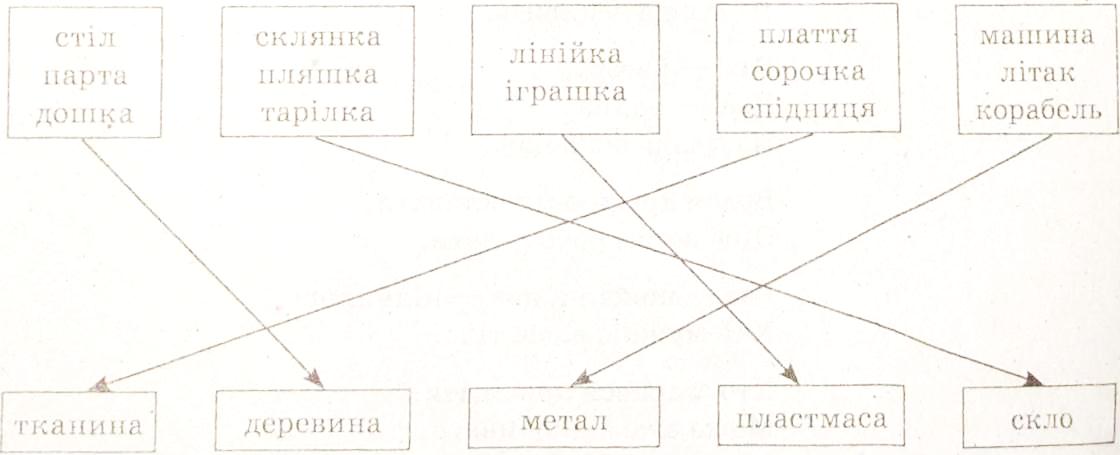 VII.	Підсумок уроку:Про що дізналися на уроці?Які професії запам’ятали?Чому праця дуже важлива в житті кожної людини?Що можна зробити на уроках трудового навчання?Які речі потрібні нам на уроці?Ви молодці, дуже добре працювали!Урок № 2Тема: «Загальні уявлення про папір та його виробництво. Види паперу. Економне використання паперу».Мета: ознайомити учнів з історією виникнення та властивостями паперу, його видами; розвивати увагу, мислення, виховувати бережне ставлення до речей. зроблених з паперуОбладнання: предметні малюнки, колекція «Види паперу», підручник.Тип уроку: комбінований.Методи і прийоми роботи:розповідь, бесіда, пояснення, гра, робота з підручником, практична робота.Хід урокуІ. Організаційний момент.1. Привітання:Дзвінко пролунав дзвінок,Всіх покликав на урок.Тож сідайте всі в рядок —Починається урок.2. Перевірка готовності до уроку.3. Упорядкування робочих місць.ІІ. Повідомлення теми і мети уроку. Мотивація навчальної діяльності:Сьогодні на уроці ми дізнаємося звідки до нас з’явився папір, які є види паперу є, навіщо нам потрібний папір і що з нього можна зробити.ІІІ. Вивчення нового матеріалу.1. Розповідь учителя про історію виникнення паперу.Папір вперше був винайдений у Китаї (ІІІ ст. н. е.). Перший папір виготовляли з молодих пагонів бамбука, подрібненого до волокон. Ці стебла розрізали, товкли в ступі, розводили водою, а потім зневоднювали, накладаючи на масу, що утворилась, сітку. Цю сітку трясли доти, поки вода стікала. Коли вода стекла, паперовий аркуш був готовий. Його залишилося лише спресувати і висушити. Проте всі свої винаходи китайці намагалися тримати в секреті. Не минув цієї участі й папір. Спосіб виготовлення паперу китайський уряд оголосив державною таємницею. Але з часом папір проник спочатку в Середню Азію, звідти до арабів, від арабів — до Іспанії, а з Іспанії — в усі інші країни Європи. До середини ХІХ ст. папір виготовляли з лляного або бавовняного ганчір’я. Згодом папір почали виготовляти з деревини різних порід дерев, соломи, ганчір’я, целюлози та макулатури.2. Розгляд таблиці із зображенням послідовності процесу виготовлення паперу.3. Гра «Що з чого зроблено?»1) Речі зроблені з деревини.Дві дощечки, дві сестриШвидко мчать мене з гори. (Лижі)Залюбки на допомогу я школярику прийдуІ залишу слід помітний там, де носом проведу.В дерев’яному кожусі я завжди вам прислужуся:І дорослим, і малятам — всім, хто любить малювати. (Олівець)2) Речі, зроблені з металу.Голову залізну маю,Нею цвяхи забиваю. (Молоток)Вовк сталевий, гострий ніс,Бавовняний має хвіст. (Голка з ниткою)3) Речі, зроблені зі скла.Груша не проста — скляна,В темряві горить вона . (Лампочка)4) Речі, зроблені з гуми.Б’ють його, а він не плаче,А все вище й вище скаче. (М’яч)Не боїмось ми води,Ходимо туди-сюди.Коли дощ чи мокрий сніг,Не промочиш з нами ніг! (Гумові чобітки)4. Ознайомлення з властивостями паперу.1) Розповідь учителя.2) Знайомство із статтею підручника (с. 20).5. Перегляд колекції «Види паперу».6. Фізкультхвилинка.IV. Практична робота:1. Скручування трубочок.2. Розривання паперу на частини.3. Відривання смужки від аркуша.4. Складання паперу.V. Розгляд зразків виробу1. Відгадування загадки.Із неба диво золотеІ світить нам, і гріє,Ніщо без нього не росте,І всяк йому радіє.Радієш ти, радію я,Радіють луки, поле, гай,Радіє з краю в край земля.А що за диво, відгадай! (Сонце)2. Технологія виготовлення виробу «Закладинка».VI. Самостійна робота учнів:Лунає тиха музика, діти працюють. За необхідності вчитель допомагає тим учням, які того потребують.Що нового й цікавого вам запам’яталося?Чи змінився ваш настрій наприкінці уроку?Чи зігрівають наш клас сонечка, що зроблені вашими руками?VІІ. Підсумок урокуВиставка дитячих робіт.Підсумкова бесіда:Що нового ви дізналися на уроці?Що навчилися робити?Я вдячна вам за старання.VIII. Прибирання робочих місць.Урок № 3Тема: «Властивості паперу. Способи рвання паперу. Послідовність дій під час виготовлення аплікації з рваних частин паперу».Мета: навчати учнів з'єднувати відірвані частини паперу за допомогою, склеювання; вчити дотримуватися послідовності дій під час виготовлення аплікації з рваних частин паперу; розвивати дрібну моторику рук, охайність, самостійність; виховувати любов до природи, до праці.зроблених з паперуОбладнання: предметні малюнки,технологічні картки, зразок виконаної роботи.Тип уроку: комбінований.Методи і прийоми роботи:розповідь, бесіда, пояснення, гра, робота з підручником, практична робота, інструктаж.Хід урокуІ. Організаційний момент.1. Привітання:Нумо, діти, підведіться!Всі приємно посміхніться.Продзвенів уже дзвінок,Починаємо урок!2. Перевірка готовності до уроку.3. Упорядкування робочих місць.ІІ. Повідомлення теми і мети уроку. Мотивація навчальної діяльності:Сьогодні на уроці ми ознайомимося з технікою виготовлення аплікації з рваних частин-паперу. Осінь — чудова пора. Листя золоте, червоне, зелене, жовтогаряче. Сьогодні ми спробуємо відтворити цю красу на картоні — зробимо аплікацію з рваних частин паперу. На дошці — ілюстрації із зображенням осінньої природи.Ми сьогодні вирушимо на екскурсію до лісу. Пропоную до неї підготуватися.ІІІ. Засвоєння нових знань:Вступна бесіда:Поміркуйте, що оточує нас за містом. (Природа) Це трава, квіти, дерева, озеро, річка і багато іншого. Людина і природа – єдине ціле. Умовно природу можна розділити на земний, водний і повітряний простір.Природа багата і різноманітна. Вона щедро ділиться з людиною своїми дарами. Людина отримує від природи різні рослини, рибу, птахів, звірів, сировину для виготовлення матеріалів, з яких вона виготовляє різні предмети.Демонстрація зразка.Вступний інструктаж :Такі аплікації виходять, якщо папір не різати, а обривати. У цьому випадку краї виходять більш «живими», ворсистими.Під час обривання за заздалегідь намальованим контуром пальці рук повинні розташовуватися впритул до контуру з двох боків.Обривання робиться невеликими відрізками. Якщо рвати папір по волокну, край буде більш гладкий, якщо впоперек — більш «стихійний», з білим ореолом, що непогано, якщо ви робите море — на хвилі відразу виходить піна.Спочатку поміркуйте, що ви хочете показати на своїй аплікації: дерева в лісі, як відлітають птахи у вирій або, як готуються звірі до зими (білочка та їжачок).Потім доберіть кольоровий папір, нарвіть маленькі шматочки паперу, розташуйте аплікацію за вашим задумом на картоні.А потім охайно склеюйте рвані частини паперу.Наприклад, для берізок переведіть на білий папір малюнок стовбурів беріз та обірвіть за контуром.Обірвіть трикутнички та приклейте їх до стовбура беріз знизу.З чорного паперу обірвіть короткі смужки і приклейте їх вроз¬дріб по стовбуру. Приклейте стовбури па картон.3 чорного паперу обірвіть смужки-гілочки і приклейте до стовбурів на картон.Із зеленого (жовтого, помаранчевого, червоного) паперу виріжте або відірвіть від нього смужку й обірвіть її на квадратики- листочки. Приклейте їх.Фізкультхвилинка.ІV. Практична робота учнів.—	Які правила необхідно повторити перед початком роботи?•	Не заважати сусіду працювати;•	стежити, щоб не розлити клей;•	роботу викопувати охайно;•	не забувати користуватися серветкою для рук.Учні розпочинають роботу. Учитель допомагає дітям порадами.V. Підсумок уроку.1. Виставка, аналіз та вербальне оцінювання робіт.Яка робота сподобалася найбільше? Чому?Яка робота найохайніша?Хто не встиг зробити аплікацію? Чому?2. Підсумок уроку.Що нового ви дізналися на цьому уроці?Що навчилися робити?Я дякую вам за старанність на уроці?Урок № 4Тема: «Різання паперу ножицями по прямій лінії. Способи нанесення зображення на папір. Поняття шаблону. Правила безпечного користування ножицями».Мета: ознайомити учнів із словами «розрізати», «відрізати», «вирізати», «надрізати»; вчити різати папір по прямій лінії; розвивати вміння складати з геометричних фігур силуетний будиночок; розвивати уяву, мислення, творчість; виховувати любов до людей різних професій, економне ставлення до використання паперу. Обладнання: предметні малюнки, технологічна картка, зразок виконаної роботи, різні види ножиць.Тип уроку: комбінований.Методи і прийоми роботи:розповідь, бесіда, пояснення, гра, робота з підручником, практична робота, інструктаж.Хід урокуІ. Організаційний момент.1. Привітання:2. Перевірка готовності до уроку.3. Упорядкування робочих місць.ІІ. Повідомлення теми і мети уроку. Мотивація навчальної діяльності:Сьогодні на уроці ми вчитимемося працювати з ножицями, різати папір та вирізати фігури, розмічені за допомогою шаблону.ІІІ. Засвоєння нових знань:1. Відгадування загадки.Майстер викував умілоДва однакових ножі,Дуже зустрічі зраділи,Два однакових ножі.Обнялись, і роз’єднатиЇх уже ніхто не зміг.Підкажіть, як називатиПочали відтоді їх? (Ножиці)2. Розповідь учителя про види ножиць.1) Демонстрування зразків:• кравецькі;• канцелярські;• господарські;• перукарські;• манікюрні.2) Будова ножиць:• леза;• ручки з кільцями;• гвинтик.3. Правила безпеки роботи з ножицями.• Працювати ножицями з тупими кінцями.• Передавати ножиці закритими і кільцями вперед.• Не класти пальці лівої руки на лінію різання.IV. Планування наступних трудових дій:1. Бесіда про різання паперу ножицями з елементами практичної діяльності.2. Ознайомлення з термінами: «шаблон»,  «розрізати», «відрізати», «вирізати», «надрізати».3. Демонстрація послідовності роботи з шаблоном та трафаретом.Обведи шаблон круга. Виріж круг сам або з допомогою вчителя. Наклей на основу. Домалюй рот, очі, ніс і вуха.Намалюй за допомогою трафарету кораблик. Виріж та наклей його на основу.Розфарбуй кораблик. Домалюй хвилі.4. Фізкультхвилинка. V. Практична робота.1. Поточний інструктаж.2. Індивідуальна допомога.3. Аналіз та виправлення помилок.VІ. Підсумок уроку:Виставка дитячих робіт.Підсумок уроку:Що нового навчилися на уроці?Що найбільше сподобалося?Що здалося найскладнішим?Прибирання робочого місця.Урок № 5Тема: «Аплікація з вирізаних форм за допомогою шаблону. Копіювання зображень за допомогою шаблону».Мета: продовжувати вчити учнів різати папір і картон ножицями за прямими і заокругленими лініями; удосконалювати вміння працювати із шаблонами; розвивати акуратність і точність; виховувати інтерес до процесу створення речей своїми руками. Обладнання: предметні малюнки, технологічна картка, зразок виконаної роботи, шаблон, трафарет.Тип уроку: комбінований.Методи і прийоми роботи:розповідь, бесіда, пояснення, гра, практична робота, інструктаж.Хід урокуІ. Організаційний момент.1. Привітання:Дзвінко пролунав дзвінок,Всіх покликав на урок.Тож сідайте всі в рядок —Починається урок!2. Перевірка готовності до уроку.3. Упорядкування робочих місць.ІІ. Повідомлення теми і мети уроку. Мотивація навчальної діяльності:Сьогодні ми продовжимо вчитися працювати з шаблонами та трафаретами. Та виготовимо аплікацію з геометричних фігур «Будиночок».ІІІ. Планування трудових дій1. Бесіда про різання паперу ножицями з елементами практичної діяльності.2. . Ознайомлення з термінами: «розрізати», «відрізати», «вирізати», «надрізати».3. Самостійна робота учнів.4. ФізкультхвилинкаДовгоногий чорногузУ болотечку загруз.Будем його рятувати,За хвостика витягати,Щоб не плакав чорногуз,Що в болотечку загруз.Раз, два, три, чотири, п’ять!Будем ніжки обливать!Хай летить собі на волюІ шукає кращу долю...Ми йому допомагали,Одночасно спочивали.А тепер нам час сідати —Будем далі працювати.ІV. Практична діяльність учнів1. Розповідь вчителя про використання геометричного матеріалу для виготовлення гри «Чий будиночок?».2. З’ясування послідовності трудових дій.3. Прийоми різання паперу ножицями.4. Розмічання за допомогою клітинок квадратів.5. Розрізання одного квадрата по діагоналі.6. Складання силуетного будиночка.7. Вирізування з кольорового паперу дверцят будиночка і наклеювання їх.8. Виготовлення жучків «Сонечко» з горіхової шкаралупи і пластиліну.Послухайте загадку — і вгадаєте, кого саме ми будемо виготовляти з горіхової шкаралупи і пластиліну.Жучок крапчастий, червоненький,Корисний дуже, хоч маленький.На полі бажаний він гість:Шкідливу попелицю їсть. (Сонечко)9. Самостійна робота учнів з допомогою вчителя.V. Дидактична гра «Чий будиночок?»На кожному будиночку вчитель розміщує приклад на додавання чи віднімання чисел у межах 10. На кожному сонечку — відповіді до цих прикладів. Діти повинні розв’язати приклад, знайти серед жучків-сонечок відповідь та «оселити» їх у будиночки. Можна провести гру у формі змагань між рядами-командами, запропонувавши їм розв’язати однакову кількість прикладів. Перемагає та команда, яка швидше правильно розв’яже приклади. VІ. Підсумок уроку:Виставка дитячих робіт.Підсумкова бесіда:Чого нового навчилися на уроці?Що найбільше сподобалося?Що здалося найскладнішим?Прибирання робочого місця.Урок № 6Тема: «Симетрія в природі. Згинання паперу. Вирізування деталей симетричної форми».Мета: ознайомити учнів із поняттям «симетричне вирізування» вчити правильно вирізувати фігури симетричної форми; розвивати уважність, точність; виховувати любов до природи.Обладнання: предметні малюнки, технологічна картка, зразок виконаної роботи, шаблон, трафарет.Тип уроку: комбінований.Методи і прийоми роботи:розповідь, бесіда, пояснення, гра, практична робота, інструктаж.Хід урокуІ. Організаційний момент.1. Привітання:Дзвінко пролунав дзвінок,Всіх покликав на урок.Тож сідайте всі в рядок —Починається урок!2. Перевірка готовності до уроку.3. Упорядкування робочих місць.ІІ. Повідомлення теми, мети уроку. Мотивація навчальної діяльності:Сьогодні у нас незвичайний урок. Ми будемо подорожувати. А для подорожі нам потрібно взяти все необхідне. Давайте перевіримо, чи все є у вас на столах.ІІІ. Вивчення нового навчального матеріалу:Бесіда:А де будемо подорожувати, ви дізнаєтесь, якщо відгадаєте загадку.Навесні веселить,Влітку холодить,Восени годує,А взимку гріє. (Ліс)Так, подорожувати будемо до лісу. Ось тихо вузенькою стежкою заходимо до лісу. І зустрічає нас добрий лісовий мешканець Лісовичок. Давайте попросимо його розповісти про щось цікаве, казкове, що є в лісі.Я, давній житель лісу, люблю і бережу природу. І хочу, щоб ви також були любителями природи і вчилися бачити все чарівне в природі.Ось дивіться, діти, це листочок. У нього посередині — вісь симетрії й однакові відгалуження від неї. Майже всі дерева мають таке симетричне листя. Давайте пограємо у гру «Вгадай дерево».Гра «Вгадай дерево»:Лісовичок показує учням зразки листя різних дерев та загадує про них загадки.Я — дерево-красень,А звуть мене... (ясен).Зелена, а не гай,Біла, а не сніг,Кучерява, та без волосся. (Береза)Живе один батько і тисячі синів має.Всім шапки справляє, а собі на має. (Дуб, жолуді)Весною росте, влітку цвіте,Восени осипається, взимку відсипається.А квітки — на медок.Лікує від грипу, кашлю і хрипу. (Липа)У вінку зеленолистім,У червоному намистіВидивляється у водуНа свою хорошу вроду. (Калина)Восени намистом ряснимВона віти прикрашала.Як весна-красна настала,Намистин уже не стало.Без окраси залишиласьТи, красуне, не даремно.Взимку пташок годувалаНамистинами ти, певно. (Горобина)III. Пояснення вчителя із показом алгоритму роботи:1. Беремо папір квадратної форми.2. Обводимо контури однієї із симетричних частин листочка.3. Вирізуємо.4. Розгорнувши папір, дістанемо листочок, що складається з двох однакових, тобто симетричних частин.5. ФізкультхвилинкаМи — берізки і кленці,В нас тоненькі стовбурці,Ми в стрункі стаєм ряди,Виправляємо гілки.Ледь зіп’явшись з корінців,Дістаєм до промінців.Наші ніжні пагінціХиляться на вітерціВправо, вліво... І весь садНахиливсь вперед — назад.ІV. Практична діяльність учнів:А зараз разом зі мною будете складати папір квадратної форми, який лежить у вас на партах, у такій послідовності, яка подана в технологічній карті. Тепер за шаблоном кожен із вас обведе частину листочка. Але перед вирізуванням пригадайте правила безпечного користування ножицями.V. Самостійна робота учнів:Лунає тиха мелодія. Вчитель декламує вірш В. Бутрім «Берізка».Чом ти плачеш, красуне струнка?Чом зажурена й тиха така?Не сумуй, озирнися навколо.Он тобі посміхнулась тополя.Небо чисте, ясне, голубеОбіймає ласкаво тебе.Вже весна завітала в гаї,Кучерявіють коси твої.То, чому ж ти, берізко, сумна?А у відповідь каже вона:«Злії люди згубили мене.Мабуть, серце у них кам’яне.Бачиш, рана глибока яка!З неї сік — моя кров — витіка.Скоро зелень покриє гаї,Прилетять гомінкі солов’ї:Я любила пісні солов’їв,Та мені не почути той спів.Це для мене остання весна.Я помру. Ось тому я й сумна».Ні, берізонько, ти не помреш,І у зелені ти розцвітеш.Я тебе не покину, кохана,Залікую глибокую рану,Я замажу її й обгорну.Ще не раз ти зустрінеш весну!VI. Аналіз і виставка дитячих робітVII. Підсумок уроку:Що нового, цікавого дізналися на уроці?Чи сподобалася вам подорож у ліс? Як треба поводитися в природі?Урок № 7Тема: «Мистецтво оригамі. Способи згинання паперу ».Мета: навчити дітей перегинати і складати папір, виготовляти способом згинання і складання паперу стріли, пташки; удосконалювати уміння швидко працювати за зразком, точно відтворювати лінії згину; виховувати охайність у роботі, любов до природи.Обладнання: предметні малюнки, зразок виконаної роботи, підручник.Тип уроку: комбінований.Методи і прийоми роботи:розповідь, бесіда, пояснення, гра, практична робота, інструктаж.Хід урокуІ. Організаційний момент.1. Привітання:Сядьте, діти, посміхніться,Схаменіться, не крутіться!Любі, я вас всіх вітаю,Творчості від вас чекаю.2. Перевірка готовності до уроку.3. Упорядкування робочих місць.ІІ. Повідомлення теми, мети уроку. Мотивація навчальної діяльності:Сьогодні на уроці ми ознайомимося з мистецтвом згинання паперу ІІІ. Засвоєння нових знань:1. Розповідь вчителя про мистецтво оригамі.2. Ознайомлення з прийомами перегинання і складання паперу.3. Практична робота учнів за технологічною карткою (С. 33).4. ФізкультхвилинкаВстало вранці ясне сонце,Зазирнуло у віконце.Ми до нього потяглися,За промінчики взялися.Будем дружно присідати,Сонечко розвеселяти.Встали — сіли, встали — сіли.Бачте, як розвеселили!Стало сонце танцювати,Нас до танцю припрошати.Нумо разом, нумо всіПотанцюймо по росі.V. Планування наступних трудових дій1. Виготовлення стріли.1) Перегинання верхніх ріжків до суміщення.2) Перегинання до центру бічних кутів.3) Складання утвореного трикутника до центра.4) Відгинання по осі складеної частини в протилежний бік.5) Вирівнювання горизонтального оперення стріли.2. Індивідуальна робота учнів під керівництвом учителя.3. Фізкультхвилинка:Дятел дзьобом дуб лікуєІ дупло собі майструє.Раз, два, три, чотири, п’ять —Час прийшов відпочивать.Гуси-лебеді летілиІ на землю тихо сіли.Поклювали, походили,Знялися і полетіли.4. Бесіда про пернатих друзів.Прилетіли гості, сіли на помості,Без сокири, без лопатиПоробили собі хати. (Птахи)— До нас на урок завітав наш добре знайомий казковий герой Незнайко. Довідавшись про тему уроку, він приготував декілька цікавих загадок про наших пернатих друзів.5. Відгадування загадок:Пташечка невеличка,В неї білі щічки.Сірі лапки, чорна шапка,Фартушок жовтенький,Голосок тоненький.Та ж ця пташка невеличкаНазивається... (синичка).Крізь зимові заметіліВ сад наш птахи прилетіли.Та такі червоногруді,Ніби яблука повсюдиХтось розсипав у дворі...Звуться птахи... (снігурі).Перший я приніс весну,Розбудив усе від снуІ співаю під вікном.Люди звуть мене... (шпаком).Хто гнізд свого не має,Яйця іншим підкладаєТа у лісі в холодкуВсе кує: «Ку-ку! Ку-ку!»? (Зозуля)Уночі гуляє, а вдень спочиває.Має круглі очі, бачить серед ночі. (Сова)Ми пішли до гаю вдвох —Я й сестра Маринка.А в гаю тім «тьох» да «тьох»,Та іще так дзвінко!Що за співанки? Чиї?То співають... (солов’ї).Бідовий хлопчинаВ сірій сорочиніПо дворах стрибає,Крихти збирає. (Горобець)Вірно людям я служу —Їм дерева стережуДзьоб міцний та гострий маю,Шкідників ним здобуваю. (Дятел)Дивний ключ у небі лине,Не залізний, а пташиний.Цим ключем в осінній мліВідлітають... (журавлі).6. Продовження бесіди про бережливе ставлення до птахів.7. Демонстрування зразка птаха.8. Робота за технологічною карткою (C. 35).1) Квадратний аркуш паперу перегинаємо по діагоналі.2) Відгинання країв у різні боки.3) Перевертання складеної заготовки на зворотний бік і надрізування ножицями.4) Відгинання крил та дзьоба паперової пташки.5) Підгинання частини хвоста.6) Вирізування кружечка з кольорового паперу для зображення ока.9. Створення колективної композиції «Чайки над озером».VII. Підсумок уроку:Виставка дитячих робіт.Підсумкова бесіда:Чого нового навчилися на уроці?Як називається мистецтво згинання паперу?Що саме, на вашу думку, допомогло нам створити таку гарну композицію?VIII. Прибирання робочих місць.Урок № 8Тема: «Мистецтво оригамі. Способи згинання паперу ».Мета: ознайомити учнів з операціями згинання і складання паперу; на вчити послідовності виготовлення виробів; познайомити зі схемами графічних зображень ліній мовними позначками під час роботи з папером; розвивати увагу; окомір; виховувати культуру праці, творчість.Обладнання: демонстраційний матеріал — зразок виробу з паперу; малюнки метеликів; музика; для індивідуального користування – кольоровий папір, нитки, клей.Тип уроку: комбінований.Методи і прийоми роботи:розповідь, бесіда, пояснення, гра, практична робота, інструктаж.Хід урокуІ. Організація класу.ІІ. Мотивація навчальної діяльності. Створення емоційного фону:Діти стають у коло. Заплющте очі, послухайте музику та уявіть яскравий літній день. Ми вийшли на квітучі луки. Скільки навколо кольорів: жовтий, білий, червоний, синій, рожевий, зелений! Ми торкаємося м’якого барвистого килима трави і відкриваємо очі. Кого ви побачили?А тепер сідайте. Щоб дізнатися, про кого йде мова, відгадайте ребус.  А тепер відгадайте загадки.У лісі біля пня —Біготня, метушня.Народ робочийВесь день клопоче. (Мурашки)Я труд поважаю, все літо літаю,З різних квітів медок збираю. (Бджола)Що то є за гість?Ніжок має шість.Аж чотири крильця має —По квіточках собі літає.Не бджола, не джмелик —А зветься він… (метелик).ІІІ. Повідомлення теми та мети уроку:Сьогодні на уроці ми навчимося виготовляти метелика з паперу шляхом складання і згинання. (Учитель демонструє зразок виробу — метелика.)ІV. Робота над новим матеріалом:1. Вступне слово вчителя.Сьогодні ми виготовляємо іграшку-сувенір — метелик. Цей декоративний метелик, виготовлений із паперу, буде прикрасою і завжди буде нагадувати про літо.2. Ознайомлення з деякими видами метеликів.Чи весело метеликам влітку? Ви зможете відповісти після читання вірша. (Хтось із учнів читає вірш.)Діти бігають, стрибають,Далі — весело гукають:— Ах, метелик, подивіться!Ось, він, ось він метушиться!Та який же гарний, гожий!І на квіточку він схожий!(Олена Пчілка)Які ж метелики? (Діти відповідають.)Розгляньте ілюстрації, назвіть метеликів. У нашій місцевості можна побачити таких представників цього виду.Махаон – один із найбільших метеликів. У нього жовті крила з чорними смугами, з блакитними і червоними цяточками. Махаона прозвали вітрильником, тому що він пливе у повітрі, як прекрасний корабель.Адмірал – на темних крилах — червоні лампаси-смуги. Навесні метелик, як і птахи, повертається з теплих країв.Павичеве око – на крилах цього метелика — блакитні очі. Павич має схожі цяточки на своєму пір’ї.V. Планування трудових дій:1. Бесіда за схемою «Мовні позначення» під час роботи з папером. (Рис. 3)Для виготовлення іграшки «Метелик» необхідно дібрати папір. Щоб виготовити паперового метелика, необхідно дотримуватися послідовності.Роздивіться С. 47 підручника. З’ясуємо лінії та їх призначення. Під час роботи необхідно працювати з лініями, що позначають, де потрібно перегнути папір (позначення штрих пунктирною лінією з двома точками), а також в який бік виконувати згин (напрямок лінії зі стрілочками).2. Алгоритм роботи. 1) Візьміть квадратний аркуш паперу, складіть його по діагоналі.2) Згинайте гармошку на відстані 1 см від середини кута до краю з одного боку, а потім — з другого боку.3) Отриманий зі складками ромб стискайте посередині і зв’яжіть ниткою.4) Складіть так само другу частину метелика.5) З’єднайте обидві половинки нитками.6) Виріжте дві смужечки та приклейте до метелика.VІ. Практична робота:Поточний інструктаж:Учні виготовляють метелика. Учитель стежить за правильністю виконання, надає консультації.Фізкультхвилинка:Мов метелики злітаєш,Крильця зводом — розправляєш.На квіточку полетілиІ на неї тихо сіли.Знову крильця розправляєшІ додому відлітаєш.VІІ. Підсумок уроку:Виставка дитячих робіт.Підсумкова бесіда:Як виконували згинання?Які лінії використовували?Чи сподобалось вам працювати? Учитель аналізує помилки, що були допущені учнями, відмічає найкращі роботи для виставки.  Прибирання робочих місць.Урок № 9Тема: «Природні матеріали. Ескіз виробу. Природні матеріали. Виготовлення аплікації з природних матеріалів ».Мета: формувати в учнів поняття про аплікацію; вчити характеризувати особливості рослинних форм; розвивати вміння підбирати матеріал відповідної форми і кольору для поєднання у виробі; виховувати художній смак та охайність у роботі з природним матеріалом..Обладнання: засушені листки різних форм, клей ПВА, пензлі, білий або кольоровий картон світлих тонів, зразки виробів.Тип уроку: комбінований.Методи і прийоми роботи:розповідь, бесіда, пояснення, гра, практична робота, інструктаж.Хід урокуІ. Організація учнів до уроку:Листячко дубове, листячко кленовеЖовкне і спадає тихо із гілок.Вітер позіхає, в купу їх згортаєПопід білу хату та на моріжок.Айстри похилились, ніби потомились,Сонечка нема. Спатоньки пора!А квасольки в’ялі до землі припали,Наче під листочком вогник до гора.ІІ. Повідомлення теми і завдання уроку:Сьогодні на уроці ми вчитимемося виготовляти аплікацію, але не з паперу, а з природнього матеріалу.III. Засвоєння нових знань:1. Вступна бесіда вчителя.Діти, коли ви були в осінньому парку, то в дарунок від велетнів-дерев одержали різнобарвні листочки, шишки, каштани, жолуді та насіння. Всі ці дари ви просушили, і на сьогоднішньому уроці ми з вами відкриваємо майстерню чарівниці Осені, де з цього природного матеріалу виготовимо прекрасні вироби.2. Словникова робота.Аплікація — це накладання, нашивання, наклеювання матеріалів різної форми на інший матеріал — основу, тло. Слово «аплікація» в перекладі з латини означає «накладання». Аплікація — це один із видів образотворчого мистецтва.3. Демонстрування зразків різних видів аплікацій.Гляньте, які зразки надіслала вам Осінь. Чи подобаються вони вам? Давайте уважно подивимось і проаналізуємо, з яких листочків вони створені.(При аналізі форми зображень зосереджую увагу учнів на видах листків, на тому, листки якого дерева підходять для тулуба пташки, голови, крил і т. ін.)Щоб не помилитися у виборі листочків, давайте пограємо у дидактичну гру «З якого дерева листок?»Гра  «З якого дерева листок?»Дилемо клас на дві команди. Демонструю по черзі висушені листки з різних дерев і запитуємо: «З якого дерева листок?». Відповідає та дитина, яка швидше піднімає руку.  Якщо ж учень помиляється, то надається слово учаснику з другої команди. Виграє та команда, яка дала більше правильних відповідей.4. ФізкультхвилинкаІV. Практична робота:1. Вступне слово вчителя.Сьогодні на уроці ми спробуємо створити аплікацію із зображенням будь-якої пташки.Назвіть, яку пташку ви обираєте для своєї композиції. (Відповіді дітей.)Чим відрізняються і чим схожі між собою птахи, яких ви назвали? (У всіх птахів є тулуб, голова, крила, хвіст, кінцівки; вони відрізняються розміром, кольором, формою.)Отже, залежно від особливостей обраної пташки ви повинні обрати певний природний матеріал.2. Послідовність виконання аплікації.1) Продумування вигляду аплікацій.2) Підбір листків за формою і кольором.3) Розкладання їх на фоні (врахувати місце розміщення і величину зображення).4) Поступове наклеювання деталей аплікації на картонну основу (нагадуємо правила користування ножицями і клеєм).3. Самостійна робота учнів.4. Аналіз дитячих робіт та виставка.VI. Підсумок уроку:Що нового дізналися на уроці?Що таке аплікація?Що навчилися виготовляти на уроці?Я вдячна вам за старанну роботу і за прекрасний результат.Урок № 10Тема: «Виготовлення персонажів із казок з природних матеріалів».Мета: продовжувати вчити учнів працювати з природним матеріалом, створювати з нього природні вироби; удосконалювати вміння з’єднувати окремі деталі в готовий виріб; розвивати творчість і фантазію; виховувати любов до казок та бажання створювати красиві речі з природного матеріалу власними руками.Обладнання: шишки соснові та ялинові, жолуді, каштани, горіхові шкаралупки, шило, клей ПВА, пластилін, ножиці, сірникові палички, мох, зразки виробів, малюнок із зображенням лісу, фанерна підставка, малюнок лісовика.Тип уроку: комбінований.Методи і прийоми роботи:розповідь, бесіда, пояснення, гра, практична робота, інструктаж.Хід урокуІ. Організація класу:Діти, на сьогоднішньому уроці ви опинитеся у казці. А казка ця про нашого зеленого друга. Послухайте загадку і відгадайте, про що вона.Навесні веселить,Влітку холодить,Восени живить,Взимку гріє. (Ліс)II. Повідомлення теми і мети уроку:Правильно, ця загадка про ліс. А чому ми вважаємо, що ліс — це наш зелений друг? (Пояснення учнів.)Молодці! Ви багато знаєте про те, для чого потрібен нам ліс. Але разом з тим ви не повинні забувати правило друзів лісу:Багато лісу — не губи,Мало лісу — бережи,Немає лісу — посади.III. Засвоєння нових знань:Казка про ліс:— А зараз послухайте обіцяну казку про ліс.Звучить тиха мелодія. Учитель читає казку Ю. Дмитрієва «Ліс».IV. Планування наступних дій, відбір матеріалів та інструментів:1. Бесіда з учнями.Давайте пригадаємо розповідь дідуся-лісовичка про те, що таке ліс. У цьому вам допоможе намальована художником картина. (Демонстрація картини)З чого ми зробимо листяні дерева?Правильно, з гілочок. А з чого можна зробити ялину?Правильно, із соснових та ялинових шишок.2. Послідовність виконання композиції.Для цього потрібно вибирати розкриті шишки. Закріплювати їх на фанерній основі будемо за допомогою пластиліну та клею ПВА. Але, перш ніж їх прикріпити, потрібно продумати їх розміщення на основі.Коли листяні та хвойні «дерева» будуть прикріплені до фанери, тоді й будемо виготовляти гриби.З якого природного матеріалу можна виготовити гриби?Правильно, з жолудів та каштанів. Розгляньте зразки, і ви побачите, що такі грибочки дуже схожі на справжні.Щоб з’єднати шапочку з ніжкою, можна використати пластилін (демонструємо) або зробити це за допомогою з’єднувальної палички: в жолудях та каштанах обережно зробити шилом проколи, паличку покрити клеєм ПВА і вставити у підготовлені отвори, з’єднуючи деталі в готовий виріб. Одержані гриби за допомогою пластиліну прикріпити до фанерної основи біля зображень дерев. Після цього всю основу вкрити мохом — «травою».(Нагадую правила користування шилом. Учні вибирають природний матеріал і спочатку за зразком виготовляють гриби, а потім підбирають матеріал для «дерев» і викладають все це на фанерну основу. Після цього вкривають площину мохом.)3. Фізкультхвилинка: V. Практична діяльність учнівЯ біжу, біжу по гаю,Я метелика спіймаю.А метелик не схотів —Геть від мене полетів.Я біжу, біжу, біжу,Я метелика зловлю.(Далі продовжується робота зі створення образів птахів, звірів та комах. Діти створюють вироби на основі розгляду таблиць-зразків та за власним задумом Попередньо опитую про їх задум і про те, з якого матеріалу вони будуть створювати вироби. За необхідності даю окремим учням поради щодо вибору матеріалу та способів з’єднання деталей)VII. Вербальне оцінювання та аналіз робіт:Як ви гадаєте, що нам допомогло створити таку гарну композицію? (Старанність, колективна творчість, натхнення, почуття дружби у бажанні зробити гарний витвір власними руками тощо)VIII. Підсумок уроку:Ось який чудовий вийшов у нас ліс! У ньому є все: дерева, гриби і тварини. Він стане окрасою нашого куточка живої природи. І ви повинні пам’ятати, що ліс потрібно берегти і виконувати правила його збереження.Що нового ви дізналися на уроці?Чому навчилися?Я вдячна вам за роботу на уроці! Ви молодці!Урок № 11Тема: «Композиції за мотивами казок. Правила безпечного користування інструментами та пристосуваннями».Мета: вдосконалювати вміння та навички роботи з природним матеріалом; навчити виготовляти вироби із сухого листя, гілочок дерев та квітів; розвивати творче мислення, уяву, охайність; виховувати самостійність, працьовитість, пізнавальний інтерес. Обладнання: картон, кольоровий папір ножиці, клей, пензлики, серветки для рук, сухе листя, гілочки дерев, квітів, ілюстрації лісових тварин та птахів.Тип уроку: комбінований.Методи і прийоми роботи:розповідь, бесіда, пояснення, гра, практична робота, інструктаж.Хід урокуІ. Організація класуІІ. Актуалізація опорних знань  Відгадайте загадку.  Хто восени відлітає, а весною прилітає? (Птахи)ІІІ. Повідомлення теми та мети уроку: Сьогодні ми працюватимемо з об’ємними природними матеріалами, навчимося виготовляти фігурки птахів.ІV. Засвоєння нових знань:Бесіда з метою актуалізації опорних знань:Зараз послухайте віршик та скажіть, про яку він пору року.Вітер дерева гойдає,Колише він їх та хитає.Листя з дерев опадають,У вирій птахи відлітають.А чому птахи відлітають у вирій?Гра «Прочитайте назву пташок»К Ш А П Р Г К АВ У Ж Р Е А Ь ЛО С О Л Й Е ВК Л А Т С І А В(Шпак, грак, журавель, соловей, ластівка) Як можна назвати всіх цих птахів? Як називають птахів, які не відлітають у вирій?Відгадування загадок:Відгадайте загадки. Пташка невеличка.В неї білі щічки.Сірі лапки, чорна шапка.Фартушок жовтенький,Голосок тоненький.Та ж ця пташка невеличкаНазивається… (синичка).День і ніч я стукаю.Всі дерева слухаю (Дятел)Маленький хлопчикУ сірій свитинціПо дворах стрибає,Крихітки збирає. (Горобець) А тепер відгадайте ребуси. Подивіться на малюнки із зображенням цих птахів. Ми на уроці будемо виготовляти птахів із природного матеріалу. А з якого, відгадайте!Живе один батько,У нього тисячі синів.Всім шапки справляє,А собі не має. (Дуб, жолуді)На дереві я родився в кожусі, кожух розірвався, я на землю впав. (Каштан)Робота з підручником (С. 53).Подивіться на зразки. Пташки виготовлені із жолудів із шапочками, каштанів, з допоміжними матеріалами — такими, як насіння клена, гілочки. Для скріплення окремих деталей у готовий виріб ми будемо користуватися пластиліном.Учитель нагадує дітям правила роботи з пластиліном, а також з природним матеріалом.V. Практична робота:1. Інструктаж:Якщо скріпити за допомогою пластиліну жолудь із його шапочкою і прикріпити з пластиліну дзьобик, то вийде горобчик.На пташку-павича схожий виріб, що виготовлений із каштана, жолудя та засушених злакових рослин або насіння клена.Ну, а тепер — до роботи! Візьміть із собою правило:Видумуй, пробуй, твори!Розум, фантазію ти прояви!2. Практична робота:Учні самостійно обирають природні матеріали для виготовлення окремих деталей іграшок і розпочинають виготовлення іграшок.3. Фізкультхвилинка:Горобцю не до науки, —Ох, давно вже терплять муки!Затекли і ніжка, й крила,Горобчиха зве до діла:— Ану, славні малюки,Стали струнко, як грибки,Крила вгору піднімайте,Ними добре помахайте,Головою покрутіть,Навкруг себе оберніться,Швидше, швидше, не лініться!Стане легко й добре враз!Відпочили всі? Гаразд!Учні продовжують виконання роботи. Вчитель стежить за правильністю скріплення окремих деталей, за необхідності надає допомогу.VІІ. Підсумок уроку:1. Виставка учнівських робіт.2. Аналіз і вербальна оцінка робіт. Аналізуючи роботи, вчитель звертає увагу учнів на творчий підхід до виконання завдання. Визначаються найкращі роботи, які відбираються на виставку.3. Підсумкова бесіда:Що ми навчилися на цьому уроці?Які матеріали використали?Що вам найбільше сподобалося?Я вдячна вам за роботу! Ви молодці!Урок № 12Тема: «Створення пейзажу. Послідовність дій під час створення пейзажу. Ескіз виробу. Поділ ескізу на елементи».Мета: вдосконалювати вміння та навички роботи з кольоровим папером, виготовляти аплікацію за зразком або за власним задумом; розвивати художній смак, творче мислення, дрібну моторику рук; виховувати естетичні почуття, бажання дотримуватися правил дизайну.Обладнання: картон, кольоровий папір, ножиці, клей, пензлики, серветки для рук, ілюстрації, зразки готових робіт.Тип уроку: комбінований.Методи і прийоми роботи:розповідь, бесіда, пояснення, гра, практична робота, інструктаж.Хід урокуІ. Організаційний момент.1. Привітання.2. Перевірка готовності до уроку.3. Упорядкування робочого місця.ІІ. Повідомлення теми і мети уроку. Мотивація навчальної діяльності:Сьогодні ми з вами уявимо себе в ролі дизайнерів. Люди цієї професії володіють художнім смаком, творчим мисленням, багатою фантазією. Портрети, пейзажі, панно, які вони створюють, насичені багатством кольорів, яскравим світлом. Їх роботи прикрашають наше життя.ІІІ. Засвоєння нових знань: 1. Вступна бесіда.У своїй роботі ми будемо використовувати кольоровий папір. А на аплікації зображуватимемо різні речі, які має пейзаж. Здогадайтесь, які?Яскраві пелюсткиІ запах пречудовий —І хочеться усімПобачити їх знову. (Квіти)Зеленіло, жовтіло, упало і пропало. (Листя)2. Демонстрація та аналіз зразка3. Інструктаж із техніки безпеки.• Ножиці — гострий інструмент• Зберігати ножиці необхідно у закритому вигляді.• Різати потрібно сидячи, не розмахувати ножицями, стежити за паль-цями.• Без дозволу вчителя не брати інструменти.4. Інструктаж учителя.• Розгляньте зразок «У лісі».• Виберіть світлий фон. Це може бути кольоровий картон. • Поміркуй, що саме ти зробиш, як будуть розташовані деталі зображень.• Виконай ескіз.• Відповідно до задуму обери розташування аркуша паперу.• Виготов аплікацію за обраним зразком або власним задумом5. Фізкультхвилинка.ІV. Практична робота учнівУчні виконують роботу за зразком або виконують аплікацію за власним задумом. Теми аплікації:• «На лісовій галявині»;• «У підводному царстві»;• «У саду»;• «У небі» тощо.Учитель надає допомогу учням.V. Виставка дитячих робітVІ. Підсумок уроку:— Чого ви навчилися?— Хто зробив аплікацію за власним задумом?— Яку тему ви обрали? Чому?Урок № 13Тема: «Прикраси для ялинки. Підбір матеріалів для виготовлення прикрас з паперу. Послідовність дій під час виготовлення ялинкових іграшок з паперу».Мета: вчити учнів складання та вирізування паперу симетричної форми; ознайомити учнів із витинанкою як видом декоративної творчості; виховувати естетичні почуття, любов до природи.Обладнання: папір білого кольору, ножиці, прості олівці, зразки витинанок, технологічна карта.Тип уроку: комбінований.Методи і прийоми роботи:розповідь, бесіда, пояснення, гра, практична робота, інструктаж.Хід урокуІ. Організаційний момент.1. Привітання:Сядьте, діти, посміхніться,Схаменіться, не крутіться!Любі, я вас всіх вітаю,Творчості від вас чекаю.2. Перевірка готовності до уроку.3. Упорядкування робочих місць.ІІ. Повідомлення теми, мети уроку. Мотивація навчальної діяльності:Діти, сьогодні на уроці ми будемо казковими чарівниками з виготовлення цікавих виробів. Але спочатку відгадайте загадку.Прийшла до нас бабуся у білому кожусі.Так, правильно. Це зима. А чи любите ви зиму? Чому вона вам подобається?Так, дійсно, взимку хороше. Хоча і дме холодний вітер та пощипує мороз, але взимку багато снігу, на деревах іній, річки покриті льодом. Ніби чарівниця махнула чарівною паличкою, перетворила все на казкове царство. Діти взимку дуже люблять зимові розваги: кататися на санках, лижах, ковзанах.Коли усі квіти зів’яли,На чорну землю ми упали —Накрили килимом пухнастим,А ще мереживом сріблястим.Милуйтеся нами, любі діти,Адже не гірші ми за квіти. (Сніжинки)Правильно, це загадка про сніжинку. А хто з вас любить спостерігати за ними? Якої вони форми?Сніжинки мають ось таку форму (демонстративний матеріал). Однакових сніжинок не буває. Зима-чарівниця вміє чарувати і створювати прекрасні зірочки!Тож і ми сьогодні будемо вмілими чарівниками, навчимося у зими цієї майстерності.IIІ. Засвоєння нового навчального матеріалу:1. Розповідь учителя:Вирізання виробів з паперу називається витинання, а самі вироби – витинанками. Так само, як люди вміють гарно вишивати, можна й гарно витинати. Це мистецтво! Воно дуже давнє. Витинати можна геометричні фігури, рослини, птахів, людей. Витинанки люди використовують для прикрашання своєї оселі.Немов відтворення серпанку,З паперу вирізані всі,Ось перед вами витинанки —Зразки чудової краси.Легкі, прозорі, мов пушинки,Цілком нагадують вониСерветки, зірочки, сніжинки —Казковий витвір давнини.Готують їх і витинаютьЗдебільш до новорічних свят.Ними ялинки прикрашають,Панелі залів і кімнат.Ажурні витончені стрічкиКлеять на шафи і полички.А ті, що мають форму кіл,Кладуть під печиво на стіл.Щоб їх навчитись витинати,Для цього слід приготуватиРобочих приладів набір,І в першу чергу треба взятиТонкий серветковий папір.Отже, ви дещо дізналися про призначення витинанок. Тож давайте виготовимо витинанки, щоб прикрасити нашу класну кімнату.2. Послідовність виконання сніжинки:1. Беремо папір квадратної форми, складаємо його навпіл (по діагоналі).2. Утворений трикутник складаємо ще раз навпіл.3. Повторюємо ще два рази попередню дію.4. На утвореній фігурі простим олівцем наносимо біля лінії згину контури майбутньої витинанки, залишаючи вершину (центр) без лінії прорізу.5. Вирізаємо ножицями виріб по контурній лінії.6. Розгортаємо утворену витинанку.3. ФізкультхвилинкаБілі гуси налетіли,Все подвір’я стало білим.Поклювали, походили,Піднялись та й полетіли.Гуси летять-відлітають,А діти тихенько за парти сідають.ІV. Практична робота учнів:1. Поточний інструктаж:Діти разом з учителем виконують послідовну роботу з вирізування сніжинок (перед вирізуванням пригадали правила роботи з ножицями).2. Індивідуальний інструктаж.3. Аналіз помилок.V. Підсумок уроку:1.Виставка дитячих робіт.2. Підсумкова бесіда:Що найбільше сподобалося на уроці?Що ви навчилися виготовляти?Для чого можемо використати виготовлені прикраси?3. Прибирання робочого місцяУрок № 14Тема: «Прикраси для ялинки».Мета: продовжити роботу з удосконалення вмінь і навичок працювати з папером, виготовляти з нього вироби; ознайомити з процесом виготовлення новорічних та різдвяних прикрас; розвивати фантазію, творчі здібності, наполегливість; виховувати повагу до народних звичаїв і традицій.Обладнання: демонстраційний матеріал — технологічна карта «Виготовляємо новорічні прикраси», зразки новорічних та різдвяних прикрас; для індивідуального користування — кольоровий папір, олівець, ножиці, клей ПВА, пензлик, нитки, шаблониТип уроку: комбінований.Методи і прийоми роботи:розповідь, бесіда, пояснення, гра, практична робота, інструктаж.Хід урокуІ. Організаційний момент:1. Перевірка готовності до уроку.2. Упорядкування робочих місць.ІІ. Актуалізація опорних знань:Що виготовляли на попередньому уроці?Які свята відзначають узимку?Які звичаї й традиції, пов’язані із зимовими святами, ви запам’ятали?ІІІ. Повідомлення теми, мети і завдань уроку. Мотивація навчальної діяльності:Сьогодні ми продовжимо знайомство з традиціями, обрядами та звичаями відзначання новорічних та різдвяних свят. Дізнаємося про свято Різдва Христового та ознайомимося з колядками. Виготовимо підвіску «Ялинка».IV. Засвоєння нових знань:Розповідь вчителя:Січень — перший місяць року. Традиційно на нього припадає найбільше свят. Одним із найвеличніших, найбільших зимових свят є Різдво Христове. Свято Різдва дійшло до нас з давніх часів. Це день, у який на-родився Ісус Христос. Сьогодні наш народ повертається до традицій Різдва, і знову, як і багато століть тому, звучать від села до села, від господи до господи, від родини до родини різдвяні мелодії, по всьому світу сповіщають про народження Божого Сина.Святкування Різдва Христового розпочинають з надвечір’я Різдва — Святвечора. Шостого січня нічого не можна робити, тільки готувати святу вечерю. Готують 12 пісних страв (бо було 12 апостолів): боби, рибу, пироги з капустою, голубці, картоплю з часником, сливи, кутю, узвар тощо. Напередодні Різдва всі повинні бути вдома, не можна сваритися, а навпаки, треба миритися навіть із ворогами. Коли заходить сонце і на небі з’являється перша зірка, до хати вносять «дідуха» — обжинковий сніп. Його ставлять на покуті. Господар бере хліб і кутю та благословляє худобу, доторкнувшись тричі до її голови. Далі виходить на подвір’я й тричі промовляє: «Морозе, Морозе, йди до нас кутю їсти. Коли не йдеш, то не йди і на жито, пшеницю і всяку пашницю, іди краще на моря, на ліси та на круті гори, а нам не роби шкоди».А ще одним із найпоширеніших звичаїв в Україні є вертеп — веселе різдвяне дійство з піснями, жартами, короткими виставами, яке влаштовували мандрівні музики й актори. Важливим атрибутом різдвяних свят є багатопроменева зірка. Слухання колядок.Фізкультхвилинка.V. Інструктаж:1. Демонстрація зразка й технологічної карти.На новорічні та різдвяні свята прикрашають ялинки. Ось і ми сьогодні виготовимо новорічну прикрасу — підвіску «Ялинка». Послідовність виготовлення підвіски «Ялинка» (мал. 19).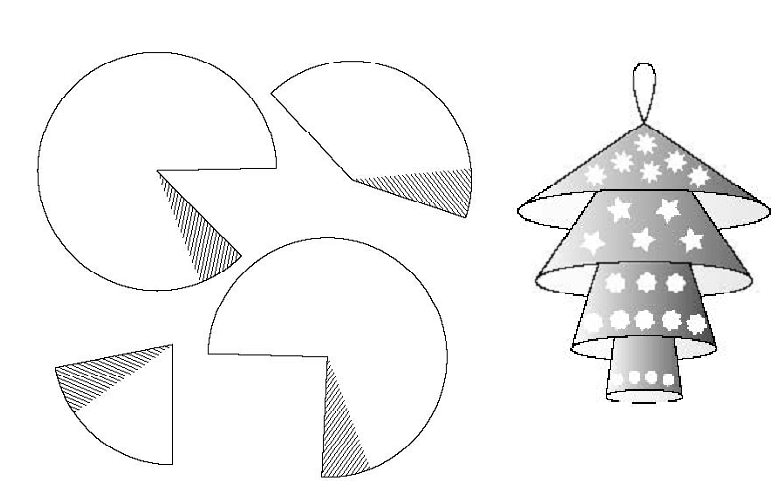 1. Виріжте з кольорового паперу  чотири заготовки за допомогою шаблону.2. Зігніть конуси й склейте.3. Зберіть усі деталі на нитку з петлею в порядку, показаному на малюнках.VI. Практична робота.Учні виготовляють підвіску за технологічною картою. Учитель спостерігає за роботою, проводить додатковий інструктаж, допомагає. Нагадує послідовність нанизування конусів на нитку. Пропонує учням подумати над змістом приказок: «Без трудів не їсти пирогів», «Який майстер, така й робота».VІІ. Підсумок уроку:Виставка дитячих робіт. Учитель організовує виставку робіт, аналізує якість виробів. Пропонує пояснити зміст приказок. Узагальнює відповіді учнів.Підсумкова бесіда:Які зимові свята ви знаєте?Коли святкують Різдво Христове?Які звичаї й обряди припадають на зимові свята?Хто з вас знає колядки?Що ви сьогодні виготовляли? Чи задоволені ви своєю роботою?Прибирання робочих місць.Урок № 15Тема: «Новорічні гірлянди. З’єднання елементів гірлянди. Виготовлення новорічної гірлянди».Мета: ознайомити учнів із процесом виготовлення новорічної гірлянди; удосконалити навички роботи з папером; розвивати конструктивні здібності, фантазію; формувати навички співпраці; виховувати охайність.Обладнання: демонстраційний матеріал — зразок новорічної гірлянди; сніжинка; плакат із поросям (без п’ятачка); для індивідуального користування – кольоровий папір, нитки; ножиці, клей; «Монгольська гра» (у конвертах); лабіринт «Ялинка».Тип уроку: комбінований.Методи і прийоми роботи:розповідь, бесіда, пояснення, гра, практична робота, інструктаж.Хід урокуІ. Організаційний моментІІ. Актуалізація опорних знань учнів:Робота над кросвордом: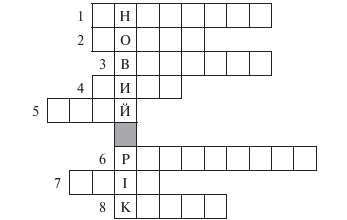 — Ви зараз відгадаєте кросворд і згадаєте, яке свято наближається. 1) Зірка ніжна, сніжно-білаНа рукав мені злетіла.Поки ніс її сюдиСтала краплею води. (Сніжинка)2) Хто малюнок на вікніУночі зробив мені? (Мороз)3) На дворі — мороз і сніг,А ніжкам дуже тепло в них! (Валянки)4) Стало біло навкруги —Я розтрушую сніги,Наганяю холоди,Воду сковую в льоди.В дружбі з дітьми я всіма.Здогадались? Я — … (зима).5) В нас зимою білим цвітомСад зацвів, неначе літом. (Іній)6) Плету хлівець на четверо овець,А на п’яту — окремо. (Рукавичка)7) Я падаю на ваші хати,Я білий-білий, волохатий.Я прилипаю вам до ніг.І називаюсь просто… (сніг).8) Я — вода, тільки тверда. (Крига)ІІІ. Повідомлення теми та мети уроку. Мотивація навчальної діяльності:Сьогодні на уроці ми дізнаємося, як святкують Новий рік у різних країнах. Навчимося виготовляти новорічну гірлянду.ІV. Засвоєння нових знань:Розповідь з елементами бесіди:Яке ж свято наближається?Ось з цією сніжинкою ми вирушимо у подорож країнами, дізнаємося, як святкують Новий рік.(На дошці записані назви країн: Японія, Італія, Німеччина, Україна.)Сніжинка полетіла до Японії. У Новорічну ніч там дзвонять дзвони. Вони відстукують тільки 108 разів.  У цей час всі діти зайняті малюванням. Кожен малює те, що хотів би отри-мати у подарунок. Цей малюнок необхідно покласти під подушку, а потім заснути. Потрібно встигнути і зробити це якраз на 108-й удар.Тепер сніжинка летить до Італії. (Учитель переносить сніжинку.)У Новорічну ніч там викидають увесь розбитий посуд, старі меблі. Говорять, що це приносить багатство. До дітей прилітає чарівниця Бефані та біля кожного ліжка залишає новорічний подарунок.Гра «Монгольська»:Але шкода гарного розбитого посуду! Спробуємо його склеїти. (У кожного на парті у конвертах — «Монгольська гра». Потрібно скласти посуд із частин гри.)Подивіться, наступна країна — Німеччина. Наша сніжинка полетіла туди. (Учитель перевішує сніжинку.) Перед Новим роком там можна зустріти на вулицях Сажотруса. Велике щастя — доторкнутися до нього та забруднитися сажею! До свята роблять монети, на яких зображена дитина, яка сидить на свині. Німці вважають, що свиня — це символ благополуччя. У нас теж з’явилося порося. (На дошці – малюнок голови поросяти без п’ятачка. Дитині зав’язують очі, а вона повинна прикріпити п’ятачок.)Ну, а тепер ми повертаємось до нашої країни – рідної України. Чим відрізняється святкування Нового року в Україні від інших країн? (Учні називають: приходять на свято Дід Мороз та Снігуронька; подарунки діти знаходять під ялинкою у Новорічну ніч.)Однією з новорічних традицій є прикрашання ялинки. Ялинка вважається священним деревом саме на ній у лісі під Новий рік люди розвішували подарунки для духів, щоб зробити їх добрішими. На зелені гілочки підвішували яблука, яйця, горіхи. Згодом почали прикрашати ялинку в оселі. На ній розвішували різні іграшки та гірлянди.3. Аналіз зразка виробу:Подивіться на новорічну прикрасу-гірлянду.Із чого вона складається?Чим прикрашена гірлянда?З якого паперу можна виготовити гірлянду?4. Фізкультхвилинка.Зліпим бабу снігову:Білий сніг, пухнастий снігПрилипає нам до ніг. (2 р.)Зліпим бабу снігову:Розмалюєм, як живу! (2 р.)А замерзнуть рученята —Будем снігом розтирати. (2 р.)V. Практична робота:1. Робота з посібником (с. 66).Виготовлення новорічної гірлянди проводиться у такій послідовності.1. Візьміть кольоровий папір, складіть квадрат (а).2. Складіть кульок у вигляді конуса (б, в), склейте його.3. Відріжте зайвий папір (г).4. Виріжте з кольорового паперу окремі частини гірлянди у формі кружечків, конусів, овалів, зірочок (д).5. Нанизуйте на нитку (е, є).6. Прив’яжіть нитки у вершині конуса, залишаючи одну нитку для підвішування на ялинку (ж).(Учні разом із учителем повторюють правила безпечної праці під час користування ножицями та клеєм.)2. Самостійна робота:Учні працюють парами. Учитель спостерігає за їх роботою.VІ. Підсумок уроку:1. Виставка дитячих робіт:Влаштовується конкурс на кращу гірлянду та на кращу команду.Аналізуються роботи.2. Підсумкова бесіда:Що нового дізналися на уроці?Які вироби до свята ми виготовили?Які ще прикраси ви б хотіли виготовити?3. Прибирання робочих місць.Урок № 16Тема: «Вітальні листівки. Оздоблення листівки».Мета: ознайомити учнів із видами святкових листівок; вчити планувати послідовність виконання трудових операцій; формувати вміння роботи з папером; розвивати творчість; фантазію; виховувати естетичний смак і культуру праці.Обладнання: зразки вітальних листівок, кольоровий папір, картон, шаблони, клей, пензлики, ножиці.Тип уроку: комбінований.Методи і прийоми роботи:розповідь, бесіда, пояснення, гра, практична робота, інструктаж.Хід урокуІ. Організація класу:Привітання:Встаньте, діти, посміхніться,Землі нашій уклоніться За щасливий день вчорашній.Всі до сонця потягніться,Вліво, вправо нахиліться,Веретенцем покрутіться.Раз присядьте, два присядьтеІ за парти тихо сядьте.2. Перевірка готовності до уроку.3. Упорядкування робочих місць.ІІ. Повідомлення теми і мети уроку. Мотивація навчальної діяльності:Сьогодні до нас завітав Незнайко. Він приніс на урок інструменти та прилади. Давайте перевіримо, як ви підготувалися до уроку, і допоможемо Незнайкові підготувати все необхідне для уроку.Учні пригадують, які матеріали та інструменти потрібні для роботи з папером. Учитель розповідає казку для учнів та Незнайка, щоб вони не забували, що саме потрібно для роботи з папером.Жили-були у шухляді письмового стола клей, пензлик, ножиці, простий олівець, папір та лінійка. Щодня вони сперечалися між собою, хто з них найпотрібніший, найголовніший. Якось шухляду хтось висунув, і її мешканці побачили свого господаря – хлопчика. Він вийняв їх усіх і почав працювати. Брав олівець і креслив ним під лінійку. Потім вирізував ножицями окремі деталі і наклеював їх на аркуш. Вийшов гарний човен із вітрилами. Усі залишилися задоволені, бо зрозуміли, що найголовніша тут – людина, її вмілі руки. Отож, коли клей, ножиці, простий олівець, папір, пензлик та лінійку знову повернули у шухляду, сперечатися їм вже не хотілося. Усі вони бажають, щоб їх швидше взяли до роботи.Тож давайте братися до діла і вчитися виготовляти вітальні листівки до нового року!ІІІ. Засвоєння нового навчального матеріалу:1. Хвилинка практичного вправлянняДіти, візьміть олівці і проведіть у повітрі пряму, криву лінії, коло.Складіть папір навпіл і намалюйте на ньому півовали – великий і малий. (Учитель на дошці показує, як це зробити.) Виріжте їх ножицями.Занурте у клей пензлики з тонким і широким кінчиком. Проведіть ними по паперу. Які сліди залишилися? Коли зручно користуватися пензлем з широким і тонким кінчиком?2. Аналіз зразка аплікації (акцентується увага на формі, розміщенні, кольорових деталей).3. Залучення дітей до розмови про те, як виготовляти окремі елементи, компонувати їх.4. Бесіда.Вправно робимо з паперуПелюстки, листки, стеблини.Саморобний цвіт пелюстокНе остудить зима люта,Не засушить жарке літоТих пелюсток, того цвіту.Ніби цвіт у лузі, полі,Веселить паперу колір.На день народження чи якесь інше свято рідним та друзям приємно да-рувати вироби, особливо якщо вони зроблені власними руками.IV. Практична роботаПам’ятка:1. Перш ніж розпочати, поміркуй, що й як будеш робити.2. Підготуй робоче місце.3. Працюючи, підтримуй порядок.4. Бережи інструменти, економ матеріал, прагни виконати завдання якнайкраще.5. Закінчивши роботу, прибери.Вивішування та розгляд спеціальної таблиці, на якій показано зразки елементів і технологія їх виготовлення.Послідовність виконання роботи1. Підготувати основу з цупкого паперу білого кольору розміром 200–300 мм.2. Згинаємо заготовку навпіл і, добре пригладивши лінію згину, розгортаємо заготовку.3. На лівій половині намічаємо майбутній виріз.4. Квітка. Беремо круги, в яких діаметр кожного наступного більший від діаметра попереднього на 10 мм (10 мм, 20 мм, 30 мм, 40 мм, 50 мм).5. Розміщення квітки на правій стороні заготовки.6. Розмістивши деталі, вирізуємо круги.7. Склеюємо деталі, накладаємо одна на одну.8. Вирізаємо листя, стебло довільної форми у двох примірниках.9. Монтаж аплікації.10. Наклеювання виробу.1) Квітку з одним примірником стебла і листя наклеюємо на праву поло-вину розгорнутої листівки.2) Закриваємо листівку і на ліву половину наклеюємо другий примірник деталей.V. Виставка та аналіз робітVI. Бесіда про бережливе ставлення до природи, економне використання паперу:Хто спиляв берізку й дубаНа папір нам?..У ч е н ь. Лісоруби!На тракторах і всюдиходахЗ болота витягли колоди,В автомобілях везли їх:У ЗІЛах, МАЗах...У ч е н ь. Водії.А хто із колод тих у заводях рікПлоти довгі в’яже? Майстри...У ч е н ь. Плотарі!Минуть мілководдя плоти, минуть вир,Коли за собою їх тягне...У ч е н ь. Буксир!Хто з ріки плоти дістане?Крановщик підйомним...У ч е н ь. Краном!Тоді на завод помчать від водиВагони колод швидкі...У ч е н ь. Поїзди!ВсіБудемо ми в школі, вдома Папір завжди економить!VII. Підсумок урокуЧого нового навчилися на уроці?З якими словами привітання ви будете вдома вручати листівки своїм рідним.Урок № 17Тема: «Аплікація з паперу. Види аплікацій. Виготовлення аплікації».Мета: закріпити знання й уміння учнів виготовляти аплікації; закріпити навички роботи з ножицями та клеєм; повторити прийоми різання по криволінійному контуру; виховувати естетичний смак, відчуття прекрасного.Обладнання: зразки аплікацій, клей, папір, ножиці, серветки (волога — для витирання рук і суха — для зняття залишків клею), олівці.Тип уроку: комбінований.Методи і прийоми роботи:розповідь, бесіда, пояснення, гра, практична робота, інструктаж.Хід урокуІ. Організація класу.ІІ. Актуалізація опорних знань:1. Повторення правил роботи з ножицями.2. Віршовані діалоги.УчительЩоб папери обробляти,Інструменти треба мати.Звуться як вони? Скажіть!У ч н і. Шила, ножиці, ножі.УчительЩо повинен кожен знати,Щоб безпечно працювати?УчніДо ножа, де ножиць, шилаТреба вміння, а не сила.ІІІ. Хвилинка практичного вправляння1. Показ вчителем графічного зображення ліній (суцільна, контурна, пунк-тирна).2. Слухання казки «Креслярські лінії».В одному простому Олівці жили-були креслярські лінії. Всі вони були різні і, ясна річ, призначення мали неоднакове. Однак лінії цього не знали, а тому з’являлися з Олівця, коли їм заманеться. Виходила велика плутанина. Олівець зовсім було втратив голову, та, на щастя, зустрів Гумку. Розповів про свою біду, а Гумка й каже: «Я тобі допоможу. Тільки-но з’явиться не та лінія, я її одразу ж витру».Почав Олівець обводити контур, та раптом з’явилась Пунктирна Лінія. Гумка одразу її витерла. Злякалися лінії, перестали вискакувати з Олівця, коли їм заманеться, почали дотримуватись черги. Лінія контура, по якій деталь вирізують, – товста. Лінія Згину – пунктирна. Місця нанесення клею теж мають особливе призначення — короткі штрихи. Хвиляста лінія вказує на місце розриву. Так Гумка допомогла Олівцю привчити креслярські лінії до порядку.3. У кожного учня на столі є аркуші, на яких зображено різні фігури. Діти вирізають їх.ІІІ. Повідомлення теми і мети уроку:Ми виконали підготовчу роботу для того, щоб зробити гарну аплікацію «Курчатко».IV. Засвоєння нових знань:1. Аналіз зразка аплікації «Курчатко».1) Розміщення курчатка;2) розміщення сонечка, хмаринок, озерця;3) відгадування загадок про елементи аплікації.Пухнаста ватаПливе крилата.Чим вата нижче,Тим дощик ближче. (Хмарка)Ой залісом, за пралісомЧервона діжа сходить. (Сонце)Гарне, добре, на всіх дивиться, А людям на себе дивитись на дозволяє. (Сонце)Що таке: живе і ллється,Часом на камінь дереться,Як немає — все всихає,Звір і птах помирає? (Вода)Що за жовтенькі кульбабки по траві бігають? (Курчатка)2. Інструктаж.Заготовити деталі (курчатко, сонечко, хмаринка, озерце) за шаблонами та власним задумом.3. Практична робота.1) Учні самостійно та за власним задумом підбирають відповідні папір та картон для аплікації;2) розміщення деталей аплікації;3) нанесення клею та приклеювання деталей.4. Аналіз виробів, визначення найкращих з них. Виставка робіт.V. Підсумок урокуЧого навчалися на уроці?Як ви гадаєте, завдяки чому у вас вийшли такі гарні роботи?Урок № 18Тема: «Сюжетна композиція. Послідовність дій під час виготовлення сюжетної композиції».Мета: вчити учнів працювати з паперам та картоном індивідуально, в парах та групами; закріпити знання учнів про папір та картон, розвивати мовлення учнів; виховувати любов до природиОбладнання: папір, картон, ножиці, клей, пензлики, картки, зразки, шаблони.Тип уроку: комбінований.Методи і прийоми роботи:розповідь, бесіда, пояснення, гра, практична робота, інструктаж.Хід урокуІ. Організація класу:Сьогодні, діти, до нас завітають гості — Папір і Картон. Адже на попередніх уроках ми багато чого навчилися. А якщо дещо й забули, то біда невелика! Адже на уроці працюватиме «Довідкове бюро».Вибачаючись, до класу заходить Незнайко.Хто ти такий? А чому ти зайшов сюди? Цікаво, що ти приніс?Н е з н а й к о. Потім покажу!Оскільки тема сьогоднішнього заняття «Робота з папером і карто-ном», то попросимо «Довідкове бюро» нагадати, що таке папір. (Розповідь про папір.) Заходять Папір і Картон.ІІ. Повідомлення теми і мети уроку. Мотивація навчальної діяльності:П а п і р. Раді зустрічі з вами! Сподіваємося, що ви нас не забули.К а р т о н. Зараз це перевіримо. Ми принесли з собою кілька запитань і завдань. От і влаштуємо невеличкий екзамен. Хто дасть повну і правильну відповідь — одержить нагороду.П а п і р. Що у мене в руках? (Показує газету)У ч н і. Газета.К а р т о н. Правильно. А з якого виду паперу її виготовлено?У ч н і. Газету друкують на газетному папері, він не цупкий, добре вбирає воду. А на уроках трудового навчання він слугував для виготовлення виробів з пап’є-маше.К а р т о н. Як називається вид паперу, на якому друкують книжки, журнали?У ч н і. Так і називається — журнальний.Н е з н а й к о. Ось у мене карта. Та я не знаю, з якого паперу її виготовили. Можна я запитаю в «Довідкового бюро»?П а п і р. Зачекай, Незнайку! Напевно відповідь знають учні.У ч и т е л ь. Давайте запитаємо в «Довідкового бюро».К а р т о н. Що в мене в руках?У ч н і. Зошити.К а р т о н. А з якого паперу вони виготовляються?Н е з н а й к о. А я знаю, що є поштовий папір. На ньому пишуть листи.П а п і р. Молодець, Незнайку! Може, ти ще скажеш, для чого потрібен креслярсько-малювальний папір?Н е з н а й к о. Для малювання і... більше не знаю.П а п і р. Хто допоможе?К а р т о н. А що ви пам’ятаєте про мене?П а п і р. Ви добре відповідали! (Нагороджує учнів)К а р т о н. А зараз ми перевіримо, як ви вмієте працювати з нами, які ви майстри.Н е з н а й к о. А я не знаю, що потрібно для роботи з папером і картоном.У ч и т е л ь. Давайте допоможемо Незнайкові. А чи добре ви підготувались до роботи? «Довідкове бюро» нагадає головні правила роботи з папером.Сьогодні, діти, ми будемо з вами працювати над виготовленням квітів. ІІІ. Засвоєння нових знань:Вступне слово вчителя:Пізнання світу починається з добра. Природа, зокрема, рослинний світ, були тим добротворцем, якого людина шанувала й обожнювала в усі часи. Тому сьогодні ми поговоримо про вічних супутників людського життя і в горі, і в радо-щах — про квіти. Палахкотять біля вікон українських осель животрепетним  вогнем мальви і жоржини, чорнобривці й маки, буяють різнобарвами нагідки, рожі, ромашки — незрадливі обереги нашої спадщини. Вони — на клумбах, в кімнаті у вазонах, вони — на вишиваних рушниках та серветках. Засушені, їх у давнину клали за образи. А ще квіти є й на нашому націо-нальному одязі, в українському віночку. Мова квітів зародилася давно, але символіка збереглася. Мак символізує красу і молодість, нарцис — надію і ніжність, тюльпан — гордість. Квіти вирощують цілий рік у великих теплицях — оранжереях. Квіти бувають штучні: пластмасові, з тканини. А ми будемо виготовляти їх з паперу. Для роботи ми розділимося на три групи.Розподіл завдань по групах:Перша група буде працювати над виготовленням тюльпанів способом зшивання. У вас на партах є інструкції щодо виготовлення тюльпана. На дошці є зразок виробу. Кожен пункт інструкції відповідає цифрі на зразку. Читайте, зверніть увагу на 4, 5 пункти.Друга група буде працювати над виготовленням аплікації «Нарциси у вазі». У кожного з вас на парті є великий конверт. Там ви знайдете все необхідне для роботи. Розгляньте зразок виробу на дошці і все те, що є в конверті.Третя група буде працювати над виготовленням маку групою, бригадою. Бригадир розподілить між вами обов’язки.А тепер, діти, приступайте до роботи, але не забувайте, що ви працюєте з клеєм і ножицями.IV. Практична робота груп:Індивідуальний інструктаж.Керівництво робот групи.V. Огляд та презентація робіт групами:Кожна група розповідає про квіти, які вона виготовила. Діти згадують загадки, легенди, співають пісні про квіти (див. додаток).VI. Хвилинка екологічного вихованняДля того, щоб квіти милували не тільки ваше око, а й усіх людей навкруги, ми повинні берегти їх. Для збереження всіх рідкісних рослин створено Червону книгу. Занесені до неї рослини заборонено знищувати.В Червону книгу ми занеслиСвіт неповторний та чудесний,Що поступово вимирає,Давно рятунку в нас благає.Невже в майбутньому на світіНе будуть квітнуть дивні квіти:Тюльпани, маки, нарциси ніжніІ вісник березня — підсніжни?.Ми всі — господарі природи,Тож збережемо її вроду!VII. Підсумок уроку:Чи сподобався вам урок? Що нового дізналися на уроці?Кому б ви хотіли подарувати свої роботи?Урок № 19Тема: «Комбінована аплікація. Послідовність дій під час виготовлення комбінованої аплікації».Мета: ознайомити учнів із технологією виготовлення комбінованої аплікації, закріпити навички роботи з ножицями, клеєм, повторити навички і прийоми різання по криволінійному контуру; виховувати естетичний смак, відчуття прекрасного.Обладнання: кольоровий папір, картон, кольорові ілюстрації, клей ПВА, пензлики для клею, ножиці, серветки.Тип уроку: комбінований.Методи і прийоми роботи:розповідь, бесіда, пояснення, гра, практична робота, інструктаж.Хід урокуІ. Організація класу.ІІ. Актуалізація опорних знань:1. Показ вчителем графічного зображення ліній.Діти, на столі в кожного з вас є аркуші, на яких зображені різні фігури (круг, овал, квітка, криві лінії). Їх треба вирізати.Складіть паперову смужку «гармошкою», намалюйте круг і виріжте його.2. Повторення правил роботи з клеєм.ІІІ. Повідомлення теми і мети уроку:Ми виконали підготовчу роботу для того, щоб зробити гарну аплікацію «Квітка».А сьогодні, діти, паперові квітиНа уроці з вами будемо робити.Хоч не будуть мати вони аромату,Все ж їх, як і справжні, можна дарувати.Так, діти, сьогодні будемо робити аплікацію «Квіти». Вирізуватимемо деталі за шаблоном.ІV. Засвоєння нових знань:Планування роботи• Розглянути зразок аплікації;• зіставити з шаблонами;• дібрати папір і форму квітки;• підготувати матеріали та інструменти, основу виробу (чорний папір);• приклеїти деталі.Фізкультхвилинка.Бесіда про квіти:Діти, уважно розгляньте аплікацію. Які квіти тут зображені?Так, це нарциси.Робота над легендою:Послухайте легенду «Нарцис».В одному селі жив дуже вродливий парубок. Він любив ходити на берег річки і, схиливши голову, дивитися у воду на свою вроду. Одного разу повз того хлопця йшов лихий чаклун. Йому стало заздрісно, що парубок такий гарний. Чаклун розсердився і сказав хлопцеві:Віднині ти завжди дивитимешся у воду,— і перетворив його на нарцис. У цієї гарної квітки голівка схилена і ніколи не підводиться. Здається, ніби це сидить красень-хлопець і дивиться у воду...Цю ж саму легенду завіршувала київська поетеса Валентина Бутрім. Послухайте її і спробуйте уявити все, про що йдеться.Лунає тиха мелодія. Вчитель декламує легенду «Нарцис».Розказують, було таке колись...Жив у селі юнак один, Наркіс.Був той юнак вродливий, худорлявий,Високий, кароокий і білявий.Дівчата по нім сохли, та НарцисНа жодну з тих дівчат і не дививсь.Проте щодня дививсь в озерну воду,Подовгу милувавсь на власну вроду.Одна з дівчат Наркиса прокляла.Вона, напевно, відьмою була,Бо те прокляття мало дивну силу:На квітку юнака перетворило....Є вишукана квіточка — нарцис.Голівку опустила, як Нарцис,Неначе теж у воду задивилась...Давно вже ця легенда народилась...5. Повторення правил роботи з ножицями.V. Практична робота:1. Діти працюють самостійно за поданими інструкціями. Вчитель у разі потреби допомагає їм, нагадує, що виконувати завдання треба швидко, акуратно, працювати старанно.2. Аналіз виробів. Звертається увага на якість аплікації, компоновку, співвідношення ко-льорів.V. Підсумок урокуЯку квітку вчилися виготовляти?Що цікавого ви дізналися на уроці?Які вироби ви б ще хотіли виготовити?Урок № 20Тема: «Комбінована аплікація. Послідовність дій під час виготовлення комбінованої аплікації».Мета: ознайомити учнів із технологією виготовлення комбінованої аплікації, закріпити навички роботи з ножицями, клеєм, повторити навички і прийоми різання по криволінійному контуру; виховувати естетичний смак, відчуття прекрасного.Обладнання: кольоровий папір, картон, кольорові ілюстрації, клей ПВА, пензлики для клею, ножиці, серветки.Тип уроку: комбінований.Методи і прийоми роботи:розповідь, бесіда, пояснення, гра, практична робота, інструктаж.Хід урокуІ. Організаційний момент.ІІ. Повідомлення теми і мети уроку. Мотивація навчальної діяльності.Сьогодні ми Казку сюди запросили, Щоб бачити Казку і слухать гуртом, А Казка в дорозі десь там загубилась — Давайте її пошукаєм разом. Разом: Каз-ко! Каз-ко! (Входить хлопець з торбинкою).Хто ти такий? Тебе ніхто не кликав!Я посланець від Казки. Вона просила передати вам ось цю торбинку. В ній є різні загублені речі від казок. Якщо ви відгадаєте, з яких вони казок, то тоді прийде пані Казка. (Ключик, яйце, рукавичка, люстерко, ...). (Діти відгадують всі казки і з'являється Казка.)Здрастуйте, діти. Впевнена в тому, що ви всі давно знайомі зі мною. Я приходжу до вас перед сном, щоб ви спали спокійно, щоб у сні на вашому обличчі не зникала посмішка, щоб сон ваш був чарівним. Я — українська народна Казка. А чи знаєте ви українські казки? Які? (Діти називають.) А чи знаєте ви цю народну казку? (Читає уривок з казки "Колосок "). "Замісив він тісто, нарубав дров, розпалив у печі. А коли піч нагрілася, посадив у неї пироги.
   Мишенята теж часу не гають: таночок водять, пісні співають. Спеклися пироги, Півник їх вийняв, на стіл поклав. А мишенята тут як і вродилися.
— Ох і зголоднів я! — облизався Круть.
— Мені теж страх як їсти хочеться! — пищить Верть".
— Назвіть головних героїв цієї казки, (Півник і двоє мишенят — Круть і Верть.) (На дошку прикріплюються малюнки до казки).Зараз ви спробуєте виготовити комбіновану аплікацію, яка і буде ілюстрацією до української народної казки "Колосок".ІІІ. Засвоєння нових знань:Демонстрація і аналіз зразка виробу.Технологія виготовлення виробу. Розгляд і аналіз технологічної картки:Для основи композиції можна використати аркуш альбомного паперу, перегнувши його так, щоб отримати квадрат. На квадраті вимірюють знизу 7 см і відмічають лінію згину (а). Перегинають по лінії папір під прямим кутом (б). На вертикальній площині основи виконують аплікацію. Стилізовано зображують хатинку з тином, вітрячок, сонечко, хмаринку (б). З цупкого паперу вирізують фігури мишенят і півника (в, г), користуючись для розмічання шаблоном. Фігурки також прикрашають аплікаційно.Планування наступних трудових дій. Відбір матеріалів та інструментів.Повторення правил техніки безпеки. (Розкаже інженер з техніки безпеки).Фізкультхвилинка.ІV. Практична роботаПоточний інструктаж.Бажано виріб виготовляти попарно: один учень виконує аплікацію, а другий — вирізує фігурки мишенят і півника та прикрашає аплікаційно. Вчитель наголошує, що площина паперу повинна бути гармонійно заповнена аплікацією.Аналіз типових помилок.Відбір кращих аплікацій на виставку.V. Підсумок уроку.Чому ви навчилися на уроці?Що цікавого ви для себе побачили?Кому б ви розповіли казку за цією аплікацією?Урок № 21Тема: «Ліплення з пластиліну. Властивості пластиліну. Інструменти та пристосування для роботи з пластиліном».Мета: вчити дітей працювати з пластичним матеріалом, відчувати зв’язок форми, призначення, декоративного оздоблення засобів і предметів народного декоративного-прикладного мистецтва; розвивати відчуття гармонії із застосуванням попередньої переробки форм реальних у декоративні; сприяти формуванню поваги до праці народних майстрів і розумінню краси декоративно-прикладного мистецтва.Обладнання: таблиці, ілюстрації із зображенням керамічних виробів, глиняні іграшки, глечики, макітри, куманці.Тип уроку: комбінований.Методи і прийоми роботи:розповідь, бесіда, пояснення, гра, практична робота, інструктаж.Хід урокуІ. Організаційна частина. ІІ. Повідомлення теми і завдань уроку. Мотивація навчальної діяльності:Сьогодні на уроці ми почнемо працювати з новим матеріалом. Це пластилін. І сьогодні ми спробуємо виготовити пташок із пластиліну.ІІІ. Засвоєння нових знань:1. Вступна бесіда.Не можна уявити нашу Україну без пишного куща калини, без барвистої вишитої сорочки чи щирої пісні. Годі уявити її і без керамічного дива — мальованого глечика, макітри, куманця, горщика. А ще — глиняного дитячого свищика, що голосно сюрчить чи витьохкує посолов’їному.2. Декларування вірша В. Морданя «Глиняний півник».Друзі Петрика віталиІ йому подарувалиПівника із глини.Гарні іменини!А той півник чубатийДобре вміє співати,Ходить Петрик по селу,Має втіху немалу.Хто його почує,Сміється, жартує.Петрик не вгаває —На півнику грає.3. Продовження бесіди.Що подарували Петрику друзі?З якого матеріалу зроблений півник?А що півник вміє робити?Ось подивіться на ці іграшки — вони теж зроблені з глини.А які іграшки є у вас вдома? З чого вони зроблені? (Діти діляться своїми враженнями.)4. Перегляд керамічних іграшок.5. Словникова робота.Виготовлені з глини вироби називаються керамічними (кераміка – грец. keramik — від keramos — глина).6. Продовження бесіди.Здавна наші дідусі і бабусі займалися гончарським ремеслом, передаючи секрети майстерності своїм дітям і онукам.А все почалося з того, що одного разу якийсь чоловік узяв грудочку глини, розім’яв її, спробував щось зліпити. Вийшло не погано. От від грудочки глини і пішли ось ці прекрасні речі.Людей, які працювали з глиною, називали гончарями, а їхнє заняття – гончарством. Та не з усякої глини можна виготовити якусь іграшку чи посуд. Для цього шукають спеціальну гончарну глину. Глину місили руками чи ногами, потім ліпили з неї заготовки для виробів, які виготовляли на спеціальному гончарному крузі.Найдорожчим скарбом, який передавали гончарі у спадок своїм дітям, вважався гончарний круг.В Україні найбільшого поширення набули глиняні іграшки. Забавки ви-готовляли скрізь, де були гончарі,— від Карпат до Чорного моря. Найбільш відомі осередки: Опішня на Полтавщині, Ічня на Чернігівщині, с. Дидинці та Васильків на Київщині, Косів на Івано-Франківщині. У цих виробах життєва правда поєднувалась із казкою.7. Перегляд демонстраційного матеріалу (з коментарем учителя).8. Фізкультхвилинка.ІV. Практична робота:1. Послідовне ліплення пташки вчителем.Пластилін поділіть на три частини. З першого шматка зліпіть тулуб. Заокругліть пальцями один кінець і загостріть другий — це хвостик пташки. Із другої частини сформуйте кулю — це буде голова. Відтягніть дзьоб. Із третього шматка пластиліну зліпіть підставку. Всі частини з’єднайте. Прикрасити пташку можна кольоровим пластиліном.Кругленькі цяточки ви вже робили. А прямі, загнуті та хвилясті лінії роблять із тоненьких джгутиків. Накладайте їх на потрібне місце та добре натисніть пальцем. Зліпити гарних кольорових пташок вам допоможуть і гарні вірші.2. Поточний інструктаж.3. Аналіз помилок.V. Підсумок уроку:1. Виставка дитячих робіт.2. Підсумкова бесіда:З яким матеріалом ви навчилися працювати?Що цікавого дізналися?Кого б ви навчили виготовляти пташку із пластиліну?3. Прибирання робочих місць.Урок № 22Тема: «Фрукти та овочі виліплені із пластиліну».Мета: вчити дітей працювати з пластичним матеріалом, відчувати зв’язок форми, призначення, декоративного оздоблення засобів і предметів народного декоративного-прикладного мистецтва; розвивати відчуття гармонії із застосуванням попередньої переробки форм реальних у декоративні; сприяти формуванню поваги до праці народних майстрів і розумінню краси декоративно-прикладного мистецтва.Обладнання: таблиці, ілюстрації із зображенням керамічних виробів, глиняні іграшки, глечики, макітри, куманці.Тип уроку: комбінований.Методи і прийоми роботи:розповідь, бесіда, пояснення, гра, практична робота, інструктаж.Хід урокуІ. Організація класу:Привітання:Встаньте, діти, посміхніться,Землі нашій уклоніться За щасливий день вчорашній.Всі до сонця потягніться,Вліво, вправо нахиліться,Веретенцем покрутіться.Раз присядьте, два присядьтеІ за парти тихо сядьте.2. Перевірка готовності до уроку.3. Упорядкування робочих місць.ІІ. Повідомлення теми і мети уроку. Мотивація навчальної діяльності:Сьогодні на уроці ми ознайомимося з прийомами роботи з пластиліном, з правилами, яких слід дотримуватися при роботі з пластиліном, та дізнаємося, що слід уживати в їжу, щоб мати міцне здоров’я.ІІІ. Засвоєння нових знань:Вступна бесіда:Хто знає, що. таке пластилін?З чого він зроблений?Як із ним працювати?Пластилін створений людиною з. білої глини, гліцерину, вазеліну (щоб глина не висихала) і воску (щоб глина була завжди пластичною). Щоб падати пластиліну колір, використовують спеціальні барвники.Зараз осінь. На вулиці холодно, дощить, а вам потрібно ходити до школи, навчатися. Де ж набратися сил? Що необхідно робити, щоб бути здоровими та міцними цілий рік? (Відповіді дітей.)Щоб дізнатися, чи маєте ви рацію, розгадайте кросворд.Робота над кросвордом:Помаранчева і гарна,У землі сиджу немарно: Соковита, солоденька,Вже я стала чималенька.Собою пригощу дитину.Хай корисну з’їсть... (морквину).В діжці ми їх засолили,А тоді всю зиму їли.Солоненькі та хрумкіУ пухирцях... (огірки).Некрасива, шишкувата,Як прийде на стіл вона,Скажуть весело хлоп’ята:Ну й розсипчаста, смачна! (Картопля)Народжується з квітки,Його всі люблять дітки,Заліза в нім багато,Рум’яне і хрустке.А ну, скажіть, малята,То що ж воно таке? (Яблука)Зелений чуб, червоний бік,Смачний із нього чавлять сік.Ґаздині варять з ним борщі,Росте в городі на кущі. (Помідор)Лампочка вгорі висіла,Стала смачна, пожовтіла.Діти лампочку зірвали,З апетитом скуштували. (Груші)Що то за голова,Що лиш зуби й борода? (Часник)Кажуть, щоб хвороб не знати,Треба всім мене вживати.Може, ви мене й з’їсте,Тільки сльози проллєте. (Цибуля)Яке слово прочитали у кросворді?Так, це вітаміни. Вони потрібні і дітям, і дорослим. Тому їжте їх побільше!А ви знаєте, чим фрукти відрізняються від овочів? (Відповіді дітей.)Фрукти — це їстівні та соковиті плоди культурних і дикорослих рослин. Фрукти бувають зерняткові (яблуня, груша), кісточкові (абрикос, слива, вишня, персик), цитрусові (апельсин, лимон, мандарин, грейпфрут), тропічні (інжир, гранат, манго, ананас, банан, авокадо). Овочі — це їстівні частини трав’янистих рослин.А тепер давайте спробуємо виготовити деякі фрукти та овочі з пластиліну. Розгляньте ілюстрації. Як виглядають фрукти й овочі на деревах або грядках?Фізкультхвилинка.IV.	Практична робота:Демонстрація та аналіз зразка.Правила роботи з пластиліном:•	Розминати і розгортати пластилін потрібно на дощечці;•	розрізати пластилін стекою;•	невикористаний пластилін класти в клітинку упаковки;•	після завершення роботи з пластиліном руки витирати серветкою; •	не бери пластилін до рота, не торкайся брудними руками обличчя, очей, одягу. Не чіпай зошити, книги, гумки – скрізь будуть жирні плями, на яких жодна ручка не пише.3. Правила роботи з товаришами•	Поважай працю товариша. Ніколи не бери до рук чужу робот без дозволу автора чи вчителя. Не ламай чужих виробів, навіть якщо вони погано зроблені;•	Не торкайся руками представлених на виставці робіт, в тому числі і своїх;•	Навчився сам — допоможи товаришеві. Підкажи, яким прийомом краще зробити потрібну форму або виправити помилку. Покажи це на своїй роботі. Виправляй роботу товариша або допомагай йому тільки за його згоди;•	у спільній з товаришем роботі над композицією будь згідливіший і поступливіший у виборі теми та персонажів. Виконуй вироби чесно. Поступися товаришеві виготовленням більш простих виробів. При невдачі не звинувачуй товариша, а допоможи виправити помилки.Якщо ви обрали, які фрукти та овочі будете виробляти, покладіть перед собою дощечку та приступайте до роботи. (На дошці — таблиця до уроків трудового навчання для 1 класу «Прийоми роботи з пластиліном. Виготовлення овочів та фруктів».)Візьміть більший шматочок жовтого пластиліну для виготовлення яблучка та менший — зелений — для хвостика, листочків;коловими рухами утворіть жовту кульку;угорі та внизу, притиснувши пальчиком, зробіть заглибники;'зробіть хвостик та прикріпіть його до яблучка;прикрасьте яблучко листочками. На листочках можна зробити зубчики чи намалювати прожилки стекою;щоб яблучко стало рум’яним, візьміть шматочок червоного пластиліну і старанно розмастіть його з одного боку яблука.Візьміть більший шматочок жовтого пластиліну для виготовлення груші та менший — зелений — для хвостика, листочків;коловими рухами утворіть жовту кульку;витягніть пластилін так, щоб утворилася форма груші;вгорі та внизу, притиснувши пальчиком, зробіть заглибинки;зліпіть палички та листочки;.прикріпіть грушу до гілочки, зліпіть листочки та прикріпіть їх до гілочки.Візьміть більший шматочок жовтогарячого або червоного пластиліну для виготовлення моркви та менший — зелений для хвостика;коловими рухами рук утворіть жовтогарячу кульку;прямими рухами рук, міцніше натискуючи на один кінець, отримайте потрібну форму;заокругліть верхню частину моркви;із зеленого пластиліну зробіть хвостики листочків;прикріпіть хвостики листочків морквини.V.	Практична робота учнів:Учні починають роботу. Учитель допомагає за потреби.VI.	Виставка та оцінювання робіт:Розгляньте роботи учнів першого ряду. Які вироби сподоба¬лися найбільше? Чому?Розгляньте вироби учнів другого ряду. Які помилки помі¬тили? Чому вироби вийшли маленькими чи великими?Розгляньте вироби учнів третього ряду. Чи схожі вироби на справжні овочі та фрукти?VII.	Підсумок уроку:—	З яким матеріалом ми працювали сьогодні на уроці?—	Як потрібно працювати з пластиліном?Урок № 23Тема: «Фантастичні герої, виліплені з пластиліну».Мета: ознайомити з правилами і прийомами роботи з пластиліном — розм’якшуванням пластилінової палички, розкачуванням, розмазуванням, витягуванням, обрізуванням стеками, примазуванням тощо; розвивати увагу, фантазію; прищеплювати любов до прекрасного; виховувати акуратність, старанність.Обладнання: таблиці, малюнки із зображенням равликів, зразки готових виробів із пластиліну, стеки, пластилінТип уроку: комбінований.Методи і прийоми роботи:розповідь, бесіда, пояснення, гра, практична робота, інструктаж.Хід урокуІ. Організаційна частина.II. Повідомлення теми і мети уроку. Мотивація навчальної діяльності:Сьогодні ми будемо виготовляти із пластиліну фантастичного героя.ІІІ. Засвоєння нових знань:1. Вступна бесіда.Діти, погляньте, будь ласка, ось на цей малюнок, який приніс Олівець. Що на ньому зображено? (Лялька) Опишіть її зовнішній вигляд. Скажіть, якого кольору у неї волосся та очі.У що одягнена лялька? Якого кольору у неї плаття?Отже, на малюнку ми бачимо ляльку лише спереду. Чому ми не можемо бачити, яка лялька збоку або ззаду? Як ви думаєте, що потрібно зробити для того, щоб побачити ляльку з різних боків?Правильно, її можна зліпити з пластиліну і розглянути з усіх боків.Отже, не тільки ляльку, але й інші вироби можна зліпити з пластиліну чи глини або вирізати з дерева.Пригадайте казку, у якій із деревинки вирізали маленького довгоносого хлопчика.2. Словникова робота.Скульптура (лат. sculptura, від sculpo — вирізаю, висікаю) — вид образо-творчого мистецтва, характерною особливістю якого є форма, об’єм. Лю-дей, які виробляють скульптури, називають скульпторами. Матеріалом для скульптури може бути метал, глина, каміння, дерево, гіпс та ін.3. Продовження бесіди.Основний інструмент в роботі скульптора — рука, яка має бути чутливою, як у піаніста, і міцною, як у каменяра! Адже скульптор робить скульптуру не тільки з м’яких матеріалів — пластиліну чи глини, а й із твердих — граніту та мармуру, а ще з дерева та металу.Тож без серйозних робочих інструментів — таких, як молоток, зубило, різець, ніж, тощо — скульптору не обійтись. А перш ніж виліплювати, вирізьблювати чи висікати, скульптор зазвичай малює майбутню скульптуру олівцем на папері, а пензлем і фарбами іноді підфарбовує готову роботу.4. Перегляд ілюстрацій із зображенням різних скульптур.5. Продовження бесіди.А зараз ви станете маленькими скульпторами-початківцями. Відгадавши загадки, ви дізнаєтесь, кого ми ліпитимемо на уроці.6. Відгадування загадок.Що це за будинокХодить без доріжки,Схожий він на колобок,А під дахом — ріжки? (Равлик)Хто повільно так повзе —На собі свій дім везе? (Равлик)7. Прослуховування вірменської казки (переклад Є. Українця) «Равлик».8. Продовження бесіди.Чи доводилося вам спостерігати за цією дивною маленькою тваринкою, яка має власний будиночок? Опишіть її. (Діти діляться своїми враженнями.)9. Перегляд демонстраційного матеріалу.10. Послідовне виконання виробу вчителем.Роздивіться равлика на малюнках та спробуйте його зліпити. Домівка равлика має спіралеподібну будову. Тому приготуйте для нього довгий джгутик, що плавно потовщується з одного кінця до другого. Починаючи з тоненького кінця, скрутіть джгутик подібно до спіралі. Трохи притискайте та примазуйте кільця джгутиків одне до одного.Можете виліпити і самого равлика, що висунувся із будиночка. Для його тільця також скатайте невеличкий джгутик. Добре, якщо у середині джгутика буде дротинка. Це допоможе равлику міцно з’єднатися із своїм будиночком. У цьому місці, де він виповзає з домівки, трохи розплющіть кільце. Для ріжок равлика, які у нього мов «антенки», теж можна використати дротинки. Під час ліплення допомагайте собі стеками, особливо в процесі обробки невеликих частин, наприклад, мордочки з ротиком та очками.IV. Практична діяльність учнівV. Закріплення вивченого матеріалу• Як називаються об’ємні вироби, зліплені із пластиліну, глини тощо?• Як називають тих людей, які ці вироби роблять?• Які матеріали використовують скульптори у своїх виробах?VI. Підсумок урокуПерегляд і демонстрування дитячих виробів.Підсумкова бесіда:Що нового ви дізналися на уроці?Чому ви навчилися?Кого ви хотіли б навчити виготовляти фантастичного равлика.Урок № 24Тема: «Жителі зоопарку, виліплені з пластиліну».Мета: удосконалювати навички роботи з пластиліном, уміння визначати форму і пластику окремих частин тіла тварин і відтворювати їхні образи в ліпленні; розвивати образне мислення, уяву, фантазію, гнучкість та вправність руки. Обладнання: таблиці із зображенням та послідовністю ліплення тварин; ілюстрації, іграшкові тварини. Тип уроку: комбінований.Методи і прийоми роботи:розповідь, бесіда, пояснення, гра, практична робота, інструктаж.Хід урокуІ. Організаційна частина.ІІ. Повідомлення теми і мети уроку. Мотивація навчальної діяльності:Діти, сьогодні ми проведемо уявну екскурсію до зоопарку та познайомимося із його мешканцями.ІІІ. Засвоєння нових знань:1. Відгадування загадок.Колобка я з’їла, до вовчика в хату сіла, Вовкові — сестричка, а звуть мене... (лисичка).Хижий звір у хащах спить. Як зареве, як заричить!Листя осипається з дерев. Хто ж це? Відгадали?... (Лев)Я шукаю мед, малину, рибку сам собі ловлю,Влітку й миті не спочину, а зайде зима, то сплю. (Ведмідь)Така велика, довгонога і більша за найбільшу шафу,Така розумна і красива у зоопарку є... (жирафа).2. Гра «Підбери малюнок до відгадки».3. Бесіда.Діти, ви бували у зоопарку, бачили звірів, які живуть у ньому. Де хто з вас бачив тварин у цирку, в кінофільмах, на кольорових фотографіях та ілюстраціях. Вдома ви граєтесь з іграшковими тваринами. Саме іграшки, які ви принесли сьогодні на урок, допоможуть вам виліпити з пластиліну улюблену тварину.Розглянемо наприклад, форму іграшкової лисиці. У неї маленька голова, загострена до носа, тулуб видовженої форми, довгий хвіст, короткі тонкі лапки.Гостроносенька, хвостатаЦя тваринка рудувата.Хутро в неї гарне, пишне,Особливо хвіст розкішний!На зайців вона полює,Бідолашних нюхом чує!Мишу й птаха може з’їсти,Може і в курник залізти!Полюбляє і рослини:Ягоди, плоди, насіння.Взимку їй також не спиться,А зовуть її... (лисиця).А яка лисичка за характером? Які риси її характеру лягли в основу багатьох народних та літературних казок? Назвіть відомі вам казки про лисичку-сестричку.Перед роботою пропоную вам завдання на кмітливість про звірів-хижаків.А тепер розгляньте інші іграшки.4. Перегляд демонстраційного матеріалу.Обговорення особливостей будови тіла різних тварин.5. Послідовність ліплення вчителем й учнями лисички (колективна робота).Для ліплення лисички потрібно поділити пластилін на чотири частини. З найбільшого шматочка зліпити тулуб. Із другого — голову, витягнувши мордочку і зробивши вуха. Третю частину поділити на чотири однакових шматочки — це будуть лапи. З останнього шматочка пластиліну зліпіть хвіст. Частини з’єднайте. Так само можна виліпити й іншу тваринку.ІV. Практична робота:Поточний інструктаж.Аналіз помилок.Виставка учнівських робіт.V.Підсумок уроку:Що найбільше сподобалося на уроці?Чому ви навчилися?Кому ви б подарували свій виріб.Урок № 25Тема: «Самообслуговування. Призначення одягу та взуття».Мета: ознайомити учнів з основними матеріалами, які використовуються для виготовлення одягу; надати основні відомості про правила догляду за одягом; вчити зав'язувати шнурки та застібати ґудзики на одязі; розвивати увагу, охайність, самостійність; виховувати працьовитість.Обладнання: мультфільм «Мийдодір», ляльки, картонні ґудзики, шнурки.Тип уроку: комбінований.Методи і прийоми роботи:розповідь, бесіда, пояснення, гра, практична робота, інструктаж.Хід урокуІ. Організаційна частина.Заходить учитель — треба встати.Коли дозволить, треба сісти.Встати хочеш — не гукай,А тільки руку піднімай.У школі парти бережи І на парті не лежи.Щоб урок минув немарно,Треба сісти рівно, гарно.Не скрекочи на уроках,Як папуга чи сорока.Нікому не заважай,Краще — друзям допомагай.ІІ. Повідомлення теми і мети уроку. Мотивація навчальної діяльності:Ви вже дорослі. Навчаєтеся у першому класі. А хто збирає вас до школи? Хто одягає вас? Зав’язує шнурки та застібає ґудзики?Сьогодні на уроці мова піде про одяг, про правила догляду за ним. Будемо навчатися самостійно одягатися!ІІІ. Засвоєння нових знань: Вступна бесідаВідгадайте загадки — і ви дізнаєтеся, чому саме буде присвя-чений наш урок.•	їх на ручки одягнемо,В сніжки гратися підемо. (Рукавички)•	Ступні ніг нам обіймають,Під штанці їх одягають. (Шкарпетки)•	Голову нам покриває,Вушка у теплі тримає. (Шапка)•	Нас від холоду ховає,Часто капюшона має. (Куртка)•	Лютих не боїться зим,Хутром вкриє нас густим.. (Шуба)Як можна назвати одним словом слова-відгадки?Так, це одяг. Як слід доглядати за одягом? (Відповіді дітей.)Чому це важливо?Як люди ставляться до неохайних малят?Зараз ми подивимося мультфільм «Мийдодир» і дізнаємося, що іноді трапляється з печупарами.2. Перегляд мультфільму:Про що треба пам’ятати, щоб одяг не втік від вас?Що допоможе вам у цьому?•	Чистить курточку, штанці,'Чобітки і сап’янці...Дуже працьовита тітка.Здогадались, хто це?... (Щітка).3. ФізкультхвилинкаТрава низенька-низенька.Дерева високі-високі.Вітер дерева колише-гойдає.То направо, то наліво нахиляє.То вгору, то назад.То вниз нагинає.Птахи летять-відлітають,А учні тихенько за парти сідають.IV.	Практична робота учнівРобота над загадкою:Відгадайте, що це?Ледь помітний він, маленький...То квадратний, то кругленький...Як його ти відірвеш,То штани не застібнеш... (Ґудзик)А зараз ми будемо навчатися застібати ґудзики на сорочках. (У кожного учня на парті — маленька сорочка. Діти застібають ґудзики, допомагають одне одному.)Гра «Одягни ляльку»Клас об’єднується у чотири групи. Кожен з гравців у групі по черзі починає одягати ляльку: шкарпетки, штанці, сорочку, спідничку, зав’язує капелюшка, застібує ґудзики на курточці. Перемагає група дітей, яка швидше та охайніше одягне ляльку. Гра «Що та коли одягати»З’єднайте стрілочками, який одяг у яку пору року треба одягати.V.	Підсумок урокуПро що ви дізналися На уроці?Чого навчилися1?Як слід доглядати за одягом?Урок № 26Тема: «Догляд за одягом та взуттям. Послідовність дій під час зав’язування шнурків на взутті».Мета: ознайомити учнів із правилами догляду за взуттям; навчати зав'язувати шнурки на черевиках; розвивати увагу, кмітливість, охайність, самостійність у роботі; виховувати бажання бути завжди чистими та охайними, працьовитість.Обладнання: шаблони для зав'язування шнурків Тип уроку: комбінований.Методи і прийоми роботи: розповідь, бесіда, пояснення, гра, практична робота, інструктаж.Хід урокуІ. Організаційний момент.1. Привітання.2. Перевірка готовності до уроку.3. Упорядкування робочих місць.ІІ. Повідомлення теми, мети уроку. Мотивація навчальної діяльності:Сьогодні на уроці ми продовжимо навчатися доглядати за одягом та взуттям, будемо навчатися зав’язувати шнурки па черевиках.Спробуйте прочитати, які слова тут зашифровані. .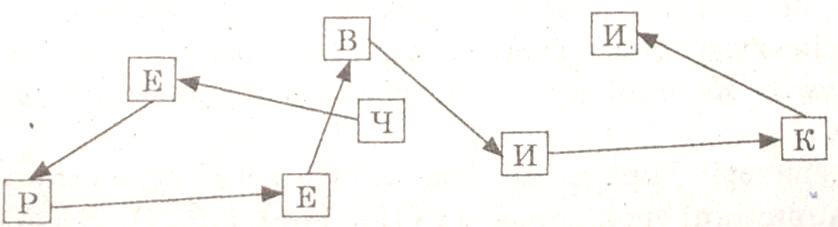 Жовті, чорні і біляві,Вони ходять завжди в парі.У Домівці їх взувають, Біля ліжечка знімають.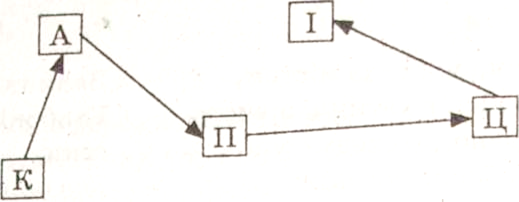 Захищає наші ноги,Не поранять їх дороги!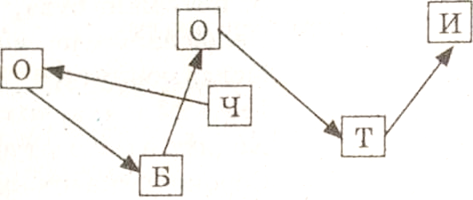 Як можна назвати відгадки одним словом?ІІІ. Засвоєння нових знань:Робот над віршем:Послухайте вірш про «Неуважну сороконіжку» А. Костецького.Сороконіжка жила за містом,У дальнім лісі, в хатинці з листя. Вставала рано, до сходу сонця,І на роботу йшла босоніж.Але ходити по травах росних Не дуже зручно, коли ти босий: Так можна нежить За мить схопить!То що ж робити?Взуття купить!І от у Київ прийшла вона.До магазину зайшла, сумна,Та й каже гірко:Нема життя!Скоріше дайте мені взуття!За мить продавець,До візитів звиклий,Сороконіжці дав черевики, \ Чоботи гарні—ходити в негоду, Туфлі чудові —на всяку погоду, Капці — для дому,Кеди — для спорту,ІЦе й ковзани;Як кататись охота,Валянки теплі - Глибокі калоші сени...Усе придбала сороконіжка, Відразу взула на кожйу ніжку,' Розвеселилась — чи не до сліз! - І почвалала додому в; ліс...Але бідасі не стало краще,Бо неуважна була,Нещасна: усе на світі Могла поплутати І геть не знала, коли що взути... Ходити в гості у туфлях треба,' Сорокрйіжка крокує в кедах!У лузі літнім гаса вона ,Чомусь не в кедах, а в ковзанах! А замість капців сороконіжка Важкі калоші кладе під ліжко!..Отак ходила вона, страждала,Та якось вранці собі сказала:.Хай буде людям оте взуття! Сороконіжкам – це не життя!І з тої днини, напевне, й досі Сороконіжки гуляють босі...Згадайте, про яке взуття йшлося у вірші? (Відповіді дітей.)Як треба доглядати за взуттям? Ознайомлення з правилами догляду за взуттямНеобхідно користуватися засобами по догляду за взуттям, спе ціально призначеними для того типу матеріалів, з якого виго товлено взуття;Увечері ретельно протріть взуття вологою ганчірочкою.Щоб взуття служило довго, його треба чистити, але ке вранці – перед виходом на роботу, а ввечері.Використання взуття не по сезону, як і не за призначенням, призводить до втрати зовнішнього вигляду і споживчих властивостей; Взуття на шкіряній підошві не можна носити в дощову погоду.Вологе взуття необхідно сушити при кімнатній температурі; забороняється сушити взуття на сонці, біля вогню і поблизу обігрівальних приладів.Фізкультхвилинка:Навколо дерев весело підемо.Різні листочки дружно підберемо.Відразу вгору піднімемо,А потім їх підкинемо,Нехай собі летять!Руки в сторону, в кулачок.Розгинай — і на бочок.По колінах вдарим нижче, нижче, нижче.Руки вгору піднімемо вище, вище, вище.ІV. Практична робота:Інструктаж:А зараз ми будемо навчатися зав’язувати шнурки за допомогою шаблонів з картону.На партах у дітей — картонні шаблони з дірочками. Діти навчаються зав’язувати шнурки, допомагають одне одному. Використовують яскраві шнурки.Гра «Хто швидше?»Шаблони з картону стоять біля дошки навпроти кожного ряду. Діти з кожного ряду по черзі вибігають до дошки і зав’язують шнурки.Виставка та оцінювання робіт:Давайте подивимося, у кого вийшло найкраще.Чия робота сподобалася вам, чому?V.  Підсумок уроку:Чи сподобався вам урок?Чого навчалися на уроці?Хто з вас тепер зможе сам зав’язати шнурки на черевиках чи кросівках?Урок № 27Тема: «Панно для класної кімнати. Підбір технік для виготовлення».Мета: вдосконалювати вміння та навички роботи з різними матеріалами: рослинним матеріалом, кольоровим папером, тканиною, нитками; виготовити панно за зразком або за власним задумом; розвивати художній смак, творче мислення, дрібну моторику рук; виховувати естетичні почуття, бажання дотримуватися правил дизайну.Обладнання: природний матеріал, кольоровий папір, тканина, нитки, мушлі, клей, пластилін, ножиці, олівці, пензлики, серветки, коробки з-під цукерок.Тип уроку: комбінований.Методи і прийоми роботи:розповідь, бесіда, пояснення, гра, практична робота, інструктаж.Хід урокуІ. Організаційний момент.1. Привітання.2. Перевірка готовності до уроку.3. Упорядкування робочих місць.ІІ. Повідомлення теми, мети уроку. Мотивація навчальної діяльності:Сьогодні ми з вами уявимо себе в ролі художників-дизайнерів. Люди цієї професії володіють художнім смаком, творчим мисленням, багатою фантазією. Портрети, пейзажі, панно, які вони створюють, насичені багатством кольорів, яскравим світлом. Їх роботи прикрашають наше життя.ІІІ. Засвоєння нових знань:Вступна бесіда.У своїй роботі ми будемо використовувати різний матеріал. Здогадайтесь, який?Яскраві пелюсткиІ запах пречудовий —І хочеться усімПобачити їх знову. (Квіти)Зеленіло, жовтіло, упало і пропало. (Листя)Є у голочки подружка,Що прив’язана до вушка.Слід у слід за нею ходить,Візеруночки виводить. (Нитка)Ще допоміжним матеріалом є гілочки дерев, мушлі, пісок тощо.Демонстрація та аналіз зразка. Інструктаж із техніки безпеки.• Ножиці — гострий інструмент• Зберігати ножиці необхідно у закритому вигляді.• Різати потрібно сидячи, не розмахувати ножицями, стежити за паль-цями.• Без дозволу вчителя не брати інструменти.Фізкультхвилинка.ІV. Практична робота:Інструктаж учителя.Розгляньте зразок «Акваріум».У коробці з-під цукерок зробіть фон. Це може бути кольоровий папір або клаптик тканини блакитного кольору.Кольоровий папір наріжте на смужки і скатайте кульки («морські камінці») або можна використати справжні мушлі. Наклейте кульки або мушлі на дно коробки.Із паперу зеленого кольору або смужок тканини зробіть водорості і приклейте у коробку на основу.Рибок можна зробити з половини шкаралупи грецького горіха і половини чищеного жолудя. Хвости та плавці виріжте із кольорового паперу або з осіннього листя.Робота над виготовленням панно:Учні виконують роботу за зразком або виконують панно за власним задумом. Теми панно:• «На лісовій галявині»;• «На лузі»;• «Чарівний ліс»;• «На березі річки» тощо.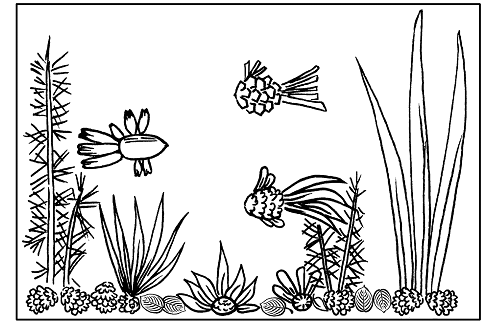 Учитель надає допомогу учням.Виставка та оцінювання робіт.Критерії відбору: оригінальність ідеї,самостійність виконання,охайність.VІ. Підсумок урокуЧого ви навчилися на уроці??Хто зробив панно за власним задумом?Яку тему ви обрали? Чому?Урок № 28Тема: «Панно для класної кімнати. Підбір технік для виготовлення».Мета: вдосконалювати вміння та навички роботи з об’ємними виробами з природного матеріалу; розвивати творче мислення, художній смак, охайність; виховувати працьовитість, відповідальність, взаємодопомогу Обладнання: природний матеріал (шишки, каштани, жолуді, горіхи, гілочки дерев, листя, горобина); клей; пластилін; ножиці; шило; серветка, коробки з-під цукерок.Тип уроку: комбінований.Методи і прийоми роботи:розповідь, бесіда, пояснення, гра, практична робота, інструктаж.Хід урокуІ. Організаційний момент.1. Привітання.2. Перевірка готовності до уроку.3. Упорядкування робочих місць.ІІ. Повідомлення теми, мети уроку. Мотивація навчальної діяльності:Сьогодні на уроці ми продовжимо працювати з природним матеріалом. У нас сьогодні – робота у групах. Ми будемо виконувати колективну роботу: створимо панно з природного матеріалу.ІІІ. Засвоєння нових знань:Вступна бесіда. Який природний матеріал нам потрібен? (Діти перелічують.)Композицію якої тематики можна зробити?Який природний матеріал нам для цього потрібен?Якими інструментами необхідно користуватися?Демонстрація та аналіз зразкаІнструктаж із техніки безпеки.• Користуючись шилом, працюйте на дощечці.• Користуючись ножицями, обережно повертайтеся до сусіда.• Дотримуйтеся правил гігієни під час роботи з клеєм тапластиліном.Інструктаж учителя.Спочатку обговоріть у групі, якої тематики буде ваша композиція.Потім поміркуйте, які вироби потрібно зробити.Розподіліть роботу поміж членами вашої команди.Відберіть такі матеріали, які вам потрібні для виконання роботи.Користуючись правилами техніки безпеки та гігієни, починайте роботу.Коли окремі вироби будуть готовими, розташуйте їх на коробці або дощечці, приладнайте за допомогою клею або пластиліну.Прикрасьте композицію яскравим оздобленням.ФізкультхвилинкаВийшло з хати кенгуру,Потягнулося від сну,Вмило ручки, оченята,Взуло білі чоботята,Стало квіточки збиратиДля матусеньки на свято.ІV. Практична робота учнів:Самостійна робота учнів.Учитель пропонує учням зразок виконаної композиції. Діти вирішують самостійно, будуть вони виконувати роботу за зразком або за власним задумом. Виставка та оцінювання робіт:Чия композиція вам сподобалася найбільше?Хто виявив більше фантазії?Яка робота виконана охайніше?V. Підсумок урокуЧого навчилися на уроці?Яку композицію вирішили створити?Як відбувалася робота у групах?Що найбільше сподобалося на уроці?Урок № 29Тема: «Панно для класної кімнати. Підбір технік для виготовлення».Мета: вдосконалювати вміння та навички роботи з об’ємними виробами з природного матеріалу; розвивати творче мислення, художній смак, охайність; виховувати працьовитість, відповідальність, взаємодопомогу Обладнання: природний матеріал (шишки, каштани, жолуді, горіхи, гілочки дерев, листя, горобина); клей; пластилін; ножиці; шило; серветка, коробки з-під цукерок.Тип уроку: комбінований.Методи і прийоми роботи:розповідь, бесіда, пояснення, гра, практична робота, інструктаж.Хід урокуІ. Організаційний момент.1. Привітання.2. Перевірка готовності до уроку.3. Упорядкування робочих місць.ІІ. Повідомлення теми, мети уроку. Мотивація навчальної діяльності:У нас сьогодні незвичайний урок. Подивіться на свої робочі місця. У вас є ножиці, клей, кольоровий папір. Це вам буде потрібно на уроці, але до початку основної роботи ви нічого не чіпайте. Будьте уважні на уроці, тоді ви багато дізнаєтесь і в підсумку одержите відмінний результат.Подивіться на дошку. Ми потрапили в парк атракціонів. Які атракціони ви можете назвати? (На дошці ілюстрації із зображенням різних атракціонів). Сьогодні на уроці ми зробимо панно «Карусель».ІІ. Засвоєння нових знань:1. Робота над віршем:Перш, ніж перейти до роботи давайте познайомимося з віршем С.Я. Маршака «Карусель»Під шатром широким коломМчать коні один за одним,Стрункі, точені,Збруї золочені.Їдуть дівчинки в санях,Руки в муфти ховають.А хлопчаки на коняхЗа саньми скачуть.Їдуть дівчинки в саняхЛакових, візерункових,А хлопчаки - на коняхСірих або чорних.- Ось я шпори дам коню,Ваші санки наздожену!- Не женіть ви коня,Не доженете мене!У блиску строкатих ліхтарів,У молодецький гонитвіПролітають всі швидшеВершники і коні.А кругом біжать будинку,Тумби та панелі.Площа рухається самаНачебто каруселі ...Хто катається на каруселі?Яку пору року у вірші?Поясніть, як ви визначили, що це зима.Назвіть з чого складаються каруселі (шатер, конячки, санки, платформа)2. Словникова робота:Що таке «шатро»? (Спочатку вислуховуються відповіді дітей, після читаємо довідку зі словника на картці:Шатро - великий намет, крита зазвичай тканиною висока пірамідальна чотиригранна або восьмигранна дах.)Що означають слова «мчать коні один за одним?Ми сьогодні виготовимо не просто карусель з паперу, а панно «Карусель».Хто-небудь знає зміст слова «панно»? (Після відповідей учнів, читаємо довідку на картці:Панно - обрамлена частина поверхні стіни, стелі, прикрашена мальовничим або скульптурним зображенням або орнаментом.)Подивіться, як може виглядати панно «Карусель». У нас на уроці повинно вийти схоже панно, а може бути навіть краще.3. Демонстрація зразка.4. Пояснення ходу виконання роботи.Ми розподілимо нашу роботу між двома групами. Учні першої групи будуть оформляти заготовлений шатер візерунком з геометричних фігур, робити його красивим, і прикріплять мотузочки для гойдалок. Учні другої групи зроблять з паперу фігурки тварин, які і будуть гойдалками. Потім з'єднаємо роботи - отримаємо красиве панно.Учитель проводить бесіду з усіма дітьми про геометричні фігури, пропонує дітям викласти на парті перед собою варіанти орнаменту з геометричних фігур (дана робота проводиться в основному з учнями першої групи, інші учні в ролі помічників).5. Фізкультхвилинка:Раз - піднялися, потягнулися,Два - зігнулися, розігнулися,Три - в долоні три бавовни,Голові три кивка,На чотири - руки ширше,П'ять - руками помахати,Шість - за парту тихо сісти.ІV. Практична робота:Інструктаж:Для безпечної роботи повторимо правила роботи з ножицями. У кожного з вас є картка, прочитаємо і запам'ятаємо:при роботі з ножицями тримай їх кільцями до себе, вістрям від себе;коли ріжеш, широко розкривай ножиці;передавай ножиці тільки в закритому вигляді кільцями вперед;при роботі не тримай ножиці кінцями вгору;не залишай ножиці в розкритому вигляді;працюй ножицями тільки на своєму робочому місці.Самостійне виконання.Поточний інструктаж.Презентація готової роботи.V. Підсумок уроку:Що найбільше сподобалося на уроці?Що ви навчилися виготовляти?Для чого можемо використати виготовлений виріб?Прибирання робочого місцяУрок № 30-31Тема: «Вітальна листівка до дня матері».Мета: ознайомити учнів із видами святкових листівок; вчити планувати послідовність виконання трудових операцій; формувати вміння роботи з папером; розвивати творчість; фантазію; виховувати естетичний смак і культуру праці.Обладнання: зразки вітальних листівок, кольоровий папір, картон, шаблони, клей, пензлики, ножиці.Методи і прийоми роботи:розповідь, бесіда, пояснення, гра, практична робота, інструктаж.Тип уроку: комбінований.Хід урокуІ. Організація класу:Сьогодні до нас завітав Незнайко. Він приніс на урок інструменти та прилади. Давайте перевіримо, як ви підготувалися до уроку, і допоможемо Незнайкові підготувати все необхідне для уроку.Учні пригадують, які матеріали та інструменти потрібні для роботи з папером.ІІ. Повідомлення теми, мети уроку. Мотивація навчальної діяльності:Жили-були у шухляді письмового стола клей, пензлик, ножиці, простий олівець, папір та лінійка. Щодня вони сперечалися між собою, хто з них найпотрібніший, найголовніший. Якось шухляду хтось висунув, і її мешканці побачили свого господаря — хлопчика. Він вийняв їх усіх і почав працювати. Брав олівець і креслив ним під лінійку. Потім вирізував ножицями окремі деталі і наклеював їх на аркуш. Вийшов гарний човен із вітрилами. Усі залишилися задоволені, бо зрозуміли, що найголовніша тут — людина, її вмілі руки. Отож, коли клей, ножиці, простий олівець папір, пензлик та лінійку знову повернули у шухляду, сперечатися їм вже не хотілося. Усі вони бажають, щоб їх швидше взяли до роботи.Сьогодні на уроці ми будемо виготовляти листівки до маминого свята.ІІІ. Засвоєння нових знань:Хвилинка практичного вправлянняДіти, візьміть олівці і проведіть у повітрі пряму, криву лінії, коло.Складіть папір навпіл і намалюйте на ньому півовали — великий і малий. (Учитель на дошці показує, як це зробити.) Виріжте їх ножицями.Занурте у клей пензлики з тонким і широким кінчиком. Проведіть ними по паперу. Які сліди залишилися? Коли зручно користуватися пензлем з широким і тонким кінчиком?2. Аналіз зразка аплікації (акцентується увага на формі, розміщенні, кольорі деталей).3. Залучення дітей до розмови про те, як виготовляти окремі елементи, компонувати їх.Вправно робимо з паперуПелюстки, листки, стеблини.Саморобний цвіт пелюстокНе остудить зима люта,Не засушить жарке літоТих пелюсток, того цвіту.Ніби цвіт у лузі, полі,Веселить паперу колір.На день народження чи якесь інше свято рідним та друзям приємно дарувати вироби, особливо якщо вони зроблені власними руками.Сьогодні ми будемо виготовляти вітальну листівку до маминого свята.Хто вас, діти, міцно любить,Хто ласкаво так голубить,Не стуля вночі очей,Дбає все про вас, дітей?Мама дорогенька!Хто колиску вам гойдає,Хто вам пісеньку співає,Хто вам казочку розкаже,Хто забавами розважить?— Мама золотенька!Як ви, дітоньки, ліниві,Неслухняні, шаловливі,Як буває іноді,—Хто ж то сльози ллє тоді?— Все вона, рідненька!Фізкультхвилинка.IV. Практична робота:Повторення правил роботи з інструментами:Перш ніж розпочати, поміркуй, що й як будеш робити.Підготуй робоче місце.Працюючи, підтримуй порядок.Бережи інструменти, економ матеріал, прагни виконати завдання якнайкраще.Закінчивши роботу, прибери.2. Пояснення послідовності виконання роботиПідготувати основу з цупкого паперу білого кольору розміром 200–300 мм.Згинаємо заготовку навпіл і, добре пригладивши лінію згину, розгортаємо заготовку.На лівій половині намічаємо майбутній виріз.Квітка. Беремо круги, в яких діаметр кожного наступного більший від діаметра попереднього на 10 мм (10 мм, 20 мм, 30 мм, 40 мм, 50 мм).Розміщення квітки на правій стороні заготовки.Розмістивши деталі, вирізуємо круги.Склеюємо деталі, накладаємо одна на одну.Вирізаємо листя, стебло довільної форми у двох примірниках.Монтаж аплікації.Наклеювання виробу:1) Квітку з одним примірником стебла і листя наклеюємо на праву половину розгорнутої листівки.2) Закриваємо листівку і на ліву половину наклеюємо другий примірник деталей.3. Виставка та аналіз робіт.V. Підсумок уроку:Що найбільше сподобалося на уроці?Що ви навчилися виготовляти?Кому ви подаруєте вітальну листівку?Які слова скажете мамі?Прибирання робочого місця.Урок № 32Тема: «Вітальна листівка до Дня перемоги».Мета: ознайомити учнів із технікою аплікації з вовняних ниток; навчити виготовляти вітальну листівку, оздоблену аплікацією з ниток; розвивати творчі здібності, художній смак; виховувати старанність, повагу до ветеранів війни.Обладнання: демонстраційний матеріал — зразки вітальних листівок, оздоблених аплікацією з ниток, ілюстрації «День Перемоги», фотографії «Минулі дні», нагороди; для індивідуального користування — аркуш альбомного паперу, вовняні нитки, олівець, трафарет, клей, кольорові олівці; запис пісні «День Перемоги».Методи і прийоми роботи:розповідь, бесіда, пояснення, гра, практична робота, інструктаж.Тип уроку: комбінований.Хід урокуІ. Організація класу.ІІ. Актуалізація опорних знань учнів:Які волокнисті матеріали вам знайомі?Для чого потрібні бавовняні нитки?А для чого — вовняні?Що ви знаєте про аплікацію?Які види аплікації існують?ІІІ. Повідомлення теми та мети урокуСьогодні ми виготовимо вітальну листівку, оздоблену аплікацією з вовняних ниток.ІV. Засвоєння нових знань:Бесіда з елементами розповіді:Яке велике свято відзначається у всьому світі 9 травня? (9 травня – це день Перемоги.)Листівки ми виготовимо для наших ветеранів Великої Вітчизняної війни.На дошці написано:22 червня  9 травня1941 рік  1945 рік22 червня 1941 року фашистська Германія напала на нашу Батьківщину. Наші солдати, а це були ваші діди та прадіди, ціною власного життя захищали міста та села. Чотири довгих роки тривала Велика Вітчизняна війна. 9 травня 1945 року став Днем Перемоги.Діти, скажіть, хто з ваших дідусів, бабусь воювали в ті далекі часи? Розкажіть. (Діти розповідають.)А може, хто приніс старенькі фотографії? (Діти, які принесли фотографії, розповідають.)А хто може показати нагороди? (Діти, які принесли нагороди, розповідають.)2. Аналіз зразка виробу:Учитель демонструє вітальну листівку.Що зображено на листівці?Який матеріал використаний для аплікації?Так, на листівці зображена цифра 9. Її ви зробите за допомогою трафарету. Ще зображена червона гвоздика. А чому саме червона? Тому, що гвоздика — це символ Перемоги, що нагадує про крапельки крові, пролитої за довгі роки боротьби. Тому частіші несуть ветерани до пам’ятників загиблих воїнів червоні гвоздики. 3. Інструктаж:Вітальна листівка виконується у такій послідовності:1. Альбомний аркуш зігніть навпіл (а).2. Цифру 9 обведіть за допомогою трафарету на червоному кольоровому папері (б).3. Виріжте та наклейте цифру 9 на основу.4. Обведіть за допомогою шаблону гвоздику (в).5. Контури квітки — стебельце та листочок — зобразіть довгими та короткими нитками зеленого кольору (г).6. Внутрішню частину квітки заповніть короткими відрізками ниток червоного кольору (г).7. Основу листівки заповніть (наклейте) нитками блакитного кольору.4. Фізкультхвилинка.Хай завжди буде сонце! (У повітрі роблять круг.)Хай завжди буде небо! (Руки піднімають угору.)Хай завжди буде радість! (Дарують один одному усмішку.)Хай завжди буде дружба! (Діти дають один одному руки.)V. Практична робота:Учитель допомагає розмітити за трафаретом та вирізати цифру 9, обвести гвоздику за шаблоном. Учні продовжують роботу: добирають нитки різного кольору, наклеюють цифру 9 та гвоздику, приклеюють на квітку нитки червоного кольору, а на стебельце та листочок — зеленого кольору.VІ. Підсумок уроку:Виставка дитячих робіт.Підсумкова бесіда:Як називають тих славних людей, які подарували нам Перемогу? (Наші дорогі ветерани)І ви — не просто хлопчики та дівчатка, а онуки та правнуки тих, хто здобув велику перемогу над ворогом у Великій Вітчизняній війні.Що нового ви дізналися на уроці?Чому вас навчив цей урок?Кому ви подаруєте свої листівки?Прибирання робочих місць.Урок № 33Тема: «Екскурсія до шкільної майстерні».Мета: формувати в учнів уявлення про певні види трудової діяльності; показати умови роботи працівників різних сфер виробництва; підвищувати інтерес до різних професій; розвивати увагу, уяву, спостережливість; виховувати любов до праці, повагу до людей праці.Обладнання : обладнання у шкільній майстерні: столярні станки, знаряддя праці; вироби з дерева, ілюстрації із зображенням представників різних професій.Методи і прийоми роботи:розповідь, бесіда, пояснення, гра, практична робота, інструктаж.Тип уроку: екскурсія.Хід урокуІ. Організаційний момент:Всі мерщій сідайте, діти,Домовляймось – не шуміти, На уроці не дрімати*А старанно працювати.І,	щоб не було мороки –Всі готові до уроку?Тож гаразд, часу не гаєм, Працювати починаєм.ІІ. Повідомлення теми і мети уроку. Мотивація навчальної діяльності:Сьогодні на уроці ми вирушаємо на екскурсію до шкільної майстерні. Сьогодні ми подивимося, де будуть працювати хлопчики і які вироби вони будуть виготовляти. Давайте згадаємо, яких правил слід дотримуватися під час екскурсії.Уважно слухати, організовано ставити запитання, не розмовляти, дотримуватися дисципліни.Не можна порушувати порядок, дисципліну і по дорозі па екскурсію.У майстерні триматися всім разом, переходити від одного робочого місця до іншого спокійно, без метушні і не штовхаючись. Ставати так, щоб усім було видно.Далі діти з учителем вирушають до шкільної майстерні. За можливості займають робочі місця.ІІІ. Основна частина:Вступна бесідаДіти розглядають ілюстрації із зображенням представників різних професій.Які з цих професій вам знайомі?ІЦо ви знаєте про ці професії?Ким працюють ваші батьки?2. Робота над кросвордом:Розгадайте кросворд «Угадай професію».Прокидається він рано І пече нам хліб духмяний, Бублики і пиріжки,Пряники і медівники. (Пекар)Хто на кухні хазяйнує,Хто каструлями керує,Із ножем працює вправно І смачні готує страви? (Кухар)Продаю я залюбки,Книги, іграшки й ляльки.Ви купуйте все завзято,Будуть раді всі малята. (Продавець)У нас цю професію знають усі:. Сидить за кермом вантажівки й таксі,Вантаж і людей він по місту розвозить У літню спекоту й зимові морози. (Шофер)Як приходимо у клас,Там чекає він на нас.Вчить писати і читати,І невтомно працювати. (Учитель)Квіточки попідливає,Кущики попідстригає...Для рослинок — чарівник,Любить землю... (садівник).Хто садочки побудує, школу й магазин?Щоб було де людям жити,він вам побудує дім. (Будівельник)Що без неї ми б робили?Мабуть, всі брудні б ходили.Чисту постіль й рушники Приготує залюбки. (Праля)3. Бесіда з елементами розповіді:Що дає людині праця? (Відповіді дітей.)Праця дає людині все необхідне для життя: житло, одяг, їжу, предмети побуту.Працею створюються книги, твори літератури, мистецтва, архітектури. У процесі праці люди спілкуються одне з одним, стають більш освіченими. У результаті праці створюються цінності: заводи, фабрики, будівлі, машини, верстати.Праця дозволяє людям зберегти і збільшити багатства природи, вивести нові сорти рослин і нові породи тварин, уберегти їх від вимирання. Людина повинна трудитися, щоб його життя було благополучним і забезпеченим. Ви виростите й оберете собі професію. Але спочатку треба старанно навчатися.Фізкультхвилинка:Всі піднесли руки – раз!На носках стоїть весь клас.Два – присіли, руки вниз,На сусіда подивись.Раз! – і вгору, два! – і внизНа сусіда не дивись.Будемо дружно ми вставати,Щоб ногам роботу дати.IV.	Ознайомлення з обладнанням майстерні:Учитель розповідає учням про обладнання майстерні. У майстерні розташовані столярні верстати.Столяр — одна з найбільш поширених професій. Це одна з небагатьох робітничих професій, яку постійно потребують підприємства України. Вони можуть працювати як на великому будівництві, так і в будівельних бригадах, на меблевих фабриках та на маленьких приватних меблевих підприємствах, сімейних підприємствах, і результатом роботи столяра є виготовлення, складання та встановлення виробів з деревини: віконних рам, сходових огороджень, меблів, дверей, корпусів легких суден, музичних інструментів та інших предметів домашнього вжитку.У наш час більшість столярних виробів виготовляється в заводських умовах за допомогою деревообробних верстатів. Праця столяра значно полегшилася завдяки використанню механізованого та електрифікованого інструменту. Але і зараз під час виконання столярних робіт використовуються такі інструменти, як долото, напилки, викрутки, стамески, кліщі, рубанки, свердла, рулетка, рівень, циркуль тощо. (Діти розглядають інструменти.)Учні, які мають схильність до ручної праці, моделювання і конструювання, полюбляють працювати з деревом, професія столяра стає справою їхнього життя. Професія потребує чіткої координації рухів рук, доброго окоміру, обережності, акуратності під час виконання роботи.Для оволодіння професією столяра будівельного потрібні. глибокі знання з хімії, фізики, математики, креслення, трудового навчання. Професія вимагає доброго здоров’я і фізичного розвитку. У людей цієї професії розвинена фантазія, художній смак, творча і художня активність.Учні нашої майстерні ремонтують шкільні меблі: парти, столи, стільці; виготовляють указки. Навесні учні старших класів будуть виготовляти шпаківні для шкільного саду.Як ви гадаєте, це добра справа? Чому? (Відповіді дітей.)А чи знаєте ви, коли з’явилися перші шпаківні? А зараз, узимку, що можна зробити? (Діти перелічують.)А як можна взимку допомогти птахам?Так, зробити годівниці. Хлопчики вже зробили кілька годівниць. Давайте допоможемо їм.V.	Практична робота учнівУчні об’єднуються у групи і допомагають хлопчикам прив’язати мотузки до дощечок, прибити бортики до годівниць під наглядом учителя.Безпека праці під час роботи з цвяхами і молоткомПередавай цвях товаришеві капелюшком уперед;Не розкидай цвяхи по підлозі – можуть постраждати ноги;Не бери цвяхи до рота;Стеж, щоб молоток міцно тримався на держаку, бо зіскочивши, він може завдати серйозної травми;Забиваючи цвях, стеж за пальцями лівої (неробочої) руки.VІ.Підсумок урокуЧому був присвячений наш урок?Де ми побували?Про що дізналися?Хто такий столяр?Що вас найбільше вразило в майстерні?Урок № 34Тема: «Бджілка мала, та й та працює».Мета: познайомити учнів із професіями; вчити організовувати робоче місце; ознайомити з правилами безпечної праці на уроці; розвивати пам’ять; виховувати повагу до людей різних професій.Обладнання : ілюстрації із зображенням людей різних професій; табли-ця «Правила безпечної праці»; для індивідуального використання — папки для уроків праці.Методи і прийоми роботи: розповідь, бесіда, пояснення, гра, практична робота, інструктаж.Тип уроку:комбінований.Хід урокуІ. Організація класуШкола двері відчинила,В класи всіх вас запросила.Пролунав уже дзвінок,Починається… (урок).ІІ. Повідомлення теми та завдань урокуСьогодні ми познайомимося із професіями різних людей, а також із професіями ваших батьків. Навчимося організовувати робоче місце учня,  засвоїмо правила безпечної праці та користування інструментами на уроках трудового навчання. ІІІ. Засвоєння нових знань:1. Проблемна ситуація.Уявіть собі на хвилинку, що могло б трапитися, якщо б не стало шкіл, інститутів, університетів. (Діти відповідають.)Так, дійсно, люди не змогли б отримувати знання, тобто не змогли б працювати. Мабуть, без праці життя на Землі не могло б існувати. Праця — джерело добробуту людини. У сучасному суспільстві існує розподіл праці. Люди різних професій працюють не тільки для себе, а й для інших людей. Професія — це вид трудової діяльності, що вимагає певних знань і навичок. У різних галузях людської діяльності за певний час сформувалися різні провідні професії. З ними ми зараз і познайомимось.2. Бесіда з учнями.Які професії ви знаєте?Розкажіть про професії своїх батьків. (Аналіз відповідей учнів.)А тепер послухайте вірш і назвіть професії, про які у ньому згадує автор.Все запише секретар,На воротах — воротар,Хворого лікує лікар,Тістечка готує пекар,Вчитель вчить дітей у школі,Хлібороб працює в полі.(Діти називають професії, про які згадувалося у вірші.)А тепер упізнайте професію за початком речення. (На дошці записані слова: будівельник, поет, художник, кухар, льотчик.) Учитель диктує речен-ня, а діти продовжують. Будує будинок…; керує літаком…; малює картини…; пише вірші…; готує  їжу…. Скажіть, будь ласка, хто з вас вже мріє кимось стати? Хто обрав професію? (Діти відповідають.)Коли ви обов’язково оберете собі професію, то вам обов’язково зна-добиться те, чого ви навчалися у школі.3. Слухання казки «Професії поросяти».Тепер послухайте казку «Професії поросяти». Після казки відповісте на запитання. (Учитель або добре підготовлені учні читають казку.)Порося лежало на підлозі та мріяло про свою професію. Воно поглядало на портрет дідуся, який був моряком та плавав на пароплаві.Тато працював машиністом та перевозив пасажирів на поїзді.Мама у нього — перукар. Вона робить зачіски на пухнастих хвостиках папузі, індику, гусці, курці. Але порося хотіло обрати іншу професію.«Пастух пасе корів; пасічник доглядає за бджолами; листоноша носить листи; піаніст грає на піаніно; артист виступає у театрі; співець співає пісні; тесляр робить із деревини вікна, рами, столи; швець шиє пальто, сукні, хустинки. Але це мені не підходить,— міркувало порося. — Я дуже люблю поїсти. Стану краще пекарем! Напечу на свято пиріжків, тістечок, печива. Ні, кухарем все ж краще! Приготую смачні пельмені, плов, борщ, картоплю та пригощу своїх гостей. Отак, я, мабуть, і вирішу!»Скажіть, яку ж професію обрало собі порося? Чому? А про які професії ви почули в казці?Ким працює тато поросятка? А ким — мама?4. Вправа «Відгадайте».А тепер відгадайте, про людей яких професій ці загадки.•  На тролейбус, на трамвайТи скоріш уже сідай.Видно за вікном будинки,Довезе вас до зупинки. (Водій)120  Усі уроки трудового навчання.1–4 класи 2 клас  121•  В дитсадок ви всі ходили,Хороводи там водили.Вчили вас там малювати,Перші буквочки назвати. (Вихователі)•  Далеко-далеко від дому,Ген-ген в степовому краюСіяють вогні космодрому,І я у скафандрі стою. (Космонавт)5. Хвилинка-веселинка.А тепер — хвилинка-веселинка. Послухайте речення та виправте їх. • Кухар будує нам гарний дім.• Мебляр готує смачний обід.• Швачка фарбує стіни будівель.• Муляр шиє різні сукні та штани.У народі говорять: «Який майстер, така й робота». Як ви розумієте це прислів’я?6. Фізкультхвилинка. Раз! Два! Всі присіли.Потім вгору підлетіли.Три! Чотири! Нахилились.Із струмочка гарно вмились.П’ять! Шість! Всі веселі.Крутимось на каруселі.Сім! Вісім! Діти миліНіжками затупотіли.Дев’ять! Десять! ВідпочилиІ за парти тихо сіли.7. Робота з демонстраційним матеріалом.На дошці висять ілюстрації, на яких зображені діти, що граються у професії.Подивіться на ілюстрації. Скажіть, які професії ви запам’ятали. (Діти розповідають про професії.)8. Ознайомлення з правилами безпечної праці.На уроках трудового навчання ви будете працювати з багатьма інструментами та матеріалами. Відгадайте загадки.•  Два кінця, два кільця, а посередині — цвях. (Ножиці)•  Щоб дві точки рівненько з’єднати,Треба завжди їх мати. (Лінійка)•  Чорний Іван, дерев’яний каптан,Де носом проведе, там помітку кладе. (Олівець)•  Біжить свинка, срібна спинка, а хвіст конопляний. (Голка з ниткою)•  Він вам, діти, допоможе.Кожен дійсно легко зможеНаклеїти папірці,Намалювати ще й горобців. (Пензлик)Розгляньте таблички з умовними позначками, які ми будемо вико-ристовувати на уроках праці. (Рис. 1) (Діти роздивляються таблички, нази-вають предмети.)Клей  ПензликиОлівець  Кольорові олівціНожиці  ЛінійкаШвейні шпильки  СкотчНитки   Голки, гольницяРозгляньте свої робочі папки. Які інструменти в них є? Як вони розташовані? (Діти розповідають.)9. Бесіда з учнями за таблицею «Правила безпечної праці».Перш, ніж розпочати навчатися чогось, необхідно ознайомитися із правилами безпечної праці та поведінки на уроці. Робота з такими інструментами як ножиці, голка вимагає від учнів охайності та уважності під час їх використання.Запам’ятайте правила НЕ:1) НЕ відволікайте від роботи інших.2) НЕ працюйте несправним інструментом.3) НЕ грайтеся інструментами.А ось — правила ТАК:1) Працюйте охайно.2) Економте матеріали.3) Цінуйте хвилину.ІV. Практична роботаОзнайомимося із організацією робочого місця. Учитель розповідає, як розкласти інструменти на робочому місці. Він пропонує дітям розмістити матеріали відповідно до встановлених правил.Потім усі інструменти учні складають до своїх робочих папок.V. Підсумок урокуНазви яких професій ви запам’ятали?Назви яких професій ви почули вперше?Які інструменти повинні бути у робочій папці?Які правила роботи ви запам’ятали?Як правильно організувати робоче місце?№з/пК-сть год.Зміст навчального матеріалуДержавні вимоги до рівня загальноосвітньої підготовки1.1Вступ. Місце праці та професії в житті людини. Трудові традиції українського народу та інших народів світу. Правила організації робочого місця на уроці. Ознайомлення з необхідними для роботи матеріалами, інструментами та пристосуваннями. Загальні правила безпеки життя на уроках. Демонстрація виробів, виготовлених учнями у попередні роки.Практична робота. Практичне ознайомлення з інструментами, прийомами безпечної роботи правилами поведінки з ними.Учень:– розуміє важливість праці та професії в житті людини; – називає трудові традиції українського народу та інших народів світу;– пояснює правила організації робочого місця на уроці; – характеризує загальні правила безпеки життя на уроках; – володіє найпростішими вміннями безпечної роботи з інструментами та пристосуваннями.2.1Папір. Види і властивості паперу. Папір та його призначення. Загальне уявлення про виробництво паперу. Бережливе ставлення до паперу, економне використання матеріалів. Послідовність дій під час виготовлення виробів з паперу.Практична робота. Виготовлення закладки для книги.Учень:– має загальні уявлення про папір, його виробництво та призначення,– розуміє важливість бережливого ставлення та економного використання матеріалів,– називає види і властивості паперу, – характеризує послідовність дій під час виготовлення виробів з паперу.3.1Рвання паперу. Сорти паперу. Властивості паперу. Рвання паперу. З’єднання відірваних частин паперу за допомогою склеювання. Аплікація. Послідовність дій під час виготовлення аплікації з рваних частин паперу. Охайність та акуратність під час виконання практичних робіт. Практична робота. Виготовлення аплікації з рваних частин паперу.Учень:– знає сорти паперу, їх властивості та способи рвання,– пояснює особливості з’єднання відірваних частин паперу за допомогою склеювання, – називає послідовність дій під час виготовлення аплікації з рваних частин паперу, – вміє виготовляти аплікації з рваних частин паперу.4.2Різання паперу. Різання паперу ножицями. Різання по прямій лінії і по лінії згину. Нанесення зображення на папір за допомогою шаблону, лінійки, кутника. Поняття шаблон.  Копіювання зображення за допомогою шаблону. Практична робота. Різання паперу і картону по згину, вирізання найпростіших форм розмічених за допомогою шаблону. Створення аплікацій з вирізаних форм.Учень:– характеризує специфіку різання паперу ножицями по прямій лінії та по лінії згину,– знає способи нанесення зображення на папір, – вміє копіювати зображення за допомогою шаблону,– володіє навичками копіювання найпростіших форм за допомогою шаблону та створення з вирізаних форм аплікацій.5.1Симетричні форми. Симетрія в природі. Послідовність дій під час виготовлення простих симетричних форм з паперу. Сорт, колір і розмір паперу.Практична робота. Вирізання деталей виробів симетричної форми. Створення аплікацій з вирізаних простих симетричних форм.Учень:– називає сорти паперу;– має уявлення про колір і розмір паперу, симетричні форми виробів; – наводить приклади симетрії в природі;– розуміє послідовність дій під час виготовлення простих симетричних форм;– володіє навичками вирізання деталей виробів простої симетричної форми;– вміє створювати аплікації з простих симетричних форм.6.2Згинання і складання паперу. Раціональне використання паперу. Послідовність дій під час згинання паперу. Знайомство з технікою оригамі (загальні поняття).Практична робота. Створення найпростіших виробів у техніці оригамі.Учень:– розкриває значущість раціонального використання паперу;– знає способи згинання паперу;– має загальне уявлення про техніку оригамі;– називає послідовність дій під час згинання паперу;– вміє створювати найпростіші оригамі.7.4Аплікація з паперу. Види аплікацій. Ескіз виробу. Послідовність дій під час створення аплікацій.Практична робота. Виготовлення натюрморту.Виготовлення пейзажу.Виготовлення сюжетних казкових композицій.Виготовлення комбінованих аплікацій.Учень:– має загальне уявлення про аплікації з паперу;– називає види аплікацій;– знає що таке ескіз виробу;– розкриває послідовність дій під час створення аплікацій;– володіє навичками виготовлення натюрморту, пейзажу, сюжетних казкових композицій і комбінованих аплікацій.8.3Робота з природними матеріалами. Природні матеріали (сухі квіти та листя, плоди, кора, гілки, мох, камінці та ін.) та їх використання для виготовлення виробів. Підготовка природних матеріалів. до роботи. Інструменти для роботи Послідовність дій під час виготовлення виробів з природних матеріалів. Практична робота.Виготовлення аплікацій з природних матеріалів з використанням клеєного способу з’єднання.Виготовлення персонажів казок та мультфільмів з природних матеріалів на площині.Виготовлення композицій за мотивами казок.Учень:– називає природні матеріали, які можна використати для виготовлення виробів;– має уявлення про підготовку природних матеріалів до роботи;– розкриває призначення інструментів для роботи;– знає послідовність дій під час виготовлення виробів з природних матеріалів;– вміє виготовляти аплікації з природних матеріалів на площині з використанням клею; – володіє навичками виготовлення композицій за мотивами казок.9.3Прикраси з паперу. Оздоблення виробів з паперу. Послідовність дій під час виготовлення прикрас з паперу. Способи з’єднання окремих частин виробів. Практична робота. Виготовлення прикрас, валентинок, простих ялинкових іграшок з паперу (грибочки, зірочки, рибки, ланцюжки, гірлянди, дощик тощо).Учень:– пояснює значущість оздоблення виробів з паперу;– знає послідовність дій під час виготовлення прикрас з паперу;– називає способи з’єднання окремих частин прикрас з паперу;– вміє виготовляти прикраси, валентинки, прості ялинкові іграшки з паперу.10.4Робота з пластиліном. Пластилін як матеріал для ліплення. Властивості пластиліну. Інструменти та пристосування для обробки пластиліну. Безпека праці. Послідовність дій під час виготовлення виробів з пластиліну на площині за зразком. Практична робота. Виготовлення з пластиліну плоских зображень фруктів, овочів, фантастичних тварин, казкових героїв.Виготовлення виробів з пластиліну на площині за власним задумом.Учень:– характеризує пластилін як матеріал для ліплення;– знає властивості пластиліну;– називає інструменти та пристосування для обробки пластиліну;– розкриває послідовність дій під час виготовлення виробів з пластиліну на площині за зразком;– вміє виготовляти з пластиліну за заданим зразком вироби на площині;– володіє навичками виготовлення виробів з пластиліну на площині за власним задумом.11.2Самообслуговування. Одяг і взуття. Призначення одягу та взуття. Ознайомлення з основними матеріалами, які використовуються для виготовлення одягу і взуття. Поділ одягу та взуття відповідно до сезону. Основні відомості про правила догляду за одягом і взуттям.Практична робота. Відпрацьовування прийомів зав’язування шнурків на одязі та взутті.Учень:– розуміє призначення одягу та взуття; пояснює необхідність систематичного догляду за одягом та взуттям;– має уявлення про основні матеріали, які використовуються для виготовлення одягу і взуття;– називає асортимент одягу та взуття відповідно до сезону;– характеризує основні правила догляду за одягом і взуттям;– вміє зав’язувати шнурки на одязі та взутті.12.5Комбіновані роботи. Початкові уявлення про конструювання та моделювання. Конструювання найпростіших виробів, іграшок за допомогою засвоєних раніше технологій аплікації. Практична робота. Конструювання і виготовлення (індивідуальних, парних, групових, колективних) аплікацій до свят.Учень:– має початкові уявлення про конструювання та моделювання;– володіє навичками конструювання найпростіших виробів;– вміє конструювати і виготовляти аплікації календарно-обрядових свят;– володіє навичками співпраці в парі, групі та колективі.13.2Екскурсії. Екскурсія до шкільної майстерні, кабінету обслуговуючої праці. Ознайомлення з загальними правилами безпеки життя, обладнанням, організацією праці учнів, готовими виробами. Обговорення результатів екскурсії. Теми бесід: “Бджілка мала, та й та працює”, “Землю сонце прикрашає, а людину – праця”, “Праця годує, а лінь – марнує”, “Цінуймо працю інших”, “Праця та професія в житті людини”.  “Кращий мамин помічник” тощо.– має загальні уявлення про організацією трудового навчання учнів основної і старшої школи;– називає виготовлені учнями вироби; – характеризує види діяльності та результати праці старшокласників; – вміє проаналізувати й узагальнити результати екскурсії.№ з/пТема урокуВступ (1 год)Вступ (1 год)Значення праці в житті людини. Правила організації робочого місця. Загальні правила безпеки життя на уроках трудового навчанняПапір. Види і властивості паперу(1 год)Папір. Види і властивості паперу(1 год)Загальні уявлення про папір та його виробництво. Види паперу. Економне використання паперуРвання паперу(1 год)Рвання паперу(1 год)Властивості паперу. Способи рвання паперу. Послідовність дій під час виготовлення аплікації з рваних частин паперуРізання паперу (2 год)Різання паперу (2 год)Різання паперу ножицями по прямій лінії. Способи нанесення зображення на папір. Поняття шаблону. Правила безпечного користування ножицямиАплікація з вирізаних форм за допомогою шаблону. Копіювання зображень за допомогою шаблонуСиметричні форми (1 год.)Симетричні форми (1 год.)Симетрія в природі. Згинання паперу. Вирізування деталей симетричної формиЗгинання і складання паперу (1 год.)Згинання і складання паперу (1 год.)Мистецтво оригамі. Способи згинання паперуМистецтво оригамі. Способи згинання паперуРобота з природними матеріалами (3 год.)Робота з природними матеріалами (3 год.)Природні матеріали. Ескіз виробу. Природні матеріали. Виготовлення аплікації з природних матеріалівВиготовлення персонажів із казок з природних матеріалівКомпозиції за мотивами казок. Правила безпечного користування інструментами та пристосуваннямиАплікація з паперу (резерв 1 год.)Аплікація з паперу (резерв 1 год.)Створення пейзажу. Послідовність дій під час створення пейзажу. Ескіз виробу. Поділ ескізу на елементиПрикраси з паперу (3 год.)Прикраси з паперу (3 год.)Прикраси для ялинки. Підбір матеріалів для виготовлення прикрас з паперу. Послідовність дій під час виготовлення ялинкових іграшок з паперуПрикраси для ялинкиНоворічні гірлянди. З’єднання елементів гірлянди. Виготовлення новорічної гірляндиАплікація з паперу (4+1 год)Аплікація з паперу (4+1 год)Вітальні листівки. Оздоблення листівкиАплікація з паперу. Види аплікацій. Виготовлення аплікаціїСюжетна композиція. Послідовність дій під час виготовлення сюжетної композиціїКомбінована аплікація. Послідовність дій під час виготовлення комбінованої аплікаціїКомбінована аплікація. Послідовність дій під час виготовлення комбінованої аплікаціїРобота з пластиліном (4 год.)Робота з пластиліном (4 год.)Ліплення з пластиліну. Властивості пластиліну. Інструменти та пристосування для роботи з пластиліномФрукти та овочі виліплені із пластилінуФантастичні герої, виліплені з пластилінуЖителі зоопарку, виліплені з пластилінуСамообслуговування (2 год.)Самообслуговування (2 год.)Самообслуговування. Призначення одягу та взуттяДогляд за одягом та взуттям. Послідовність дій під час зав’язування шнурків на взуттіКомбіновані роботи (5+1 год.)Комбіновані роботи (5+1 год.)Панно для класної кімнати. Підбір технік для виготовленняПанно для класної кімнати. Підбір технік для виготовленняПанно для класної кімнати. Підбір технік для виготовлення30-31.Вітальна листівка до дня матері32.Вітальна листівка до Дня перемогиЕкскурсії (2 год.)Екскурсії (2 год.)33.Екскурсія до шкільної майстерні34.Бджілка мала, та й та працює1В2І3ТА5МаІ7н8и11111П1Р333044Ф5Б666С7І8Я